OBRAZEC   OBR-3_1:   PONUDBAPredmet javnega naročila: NAKUP NUJNEGA REŠEVALNEGA VOZILAz medicinsko opremoPONUDNIK: ________________________________________________________________________________________________________________________________________Ponudnik mora za veljavnost ponudbe izpolniti v spodnji preglednici vse postavke, ki jih je predvidel naročnik in se nanašajo na splošne zahteve naročnika in na zahteve vezane ob dostavi. Ponudnik mora navesti DA, če ponuja vse, kar naročnik navaja v posamezni postavki, oziroma NE, če tega ne zagotavlja. Odgovor NE pomeni razlog za izključitev ponudnika iz ocenjevanja.Ponudnik mora priložiti vsa zahtevana dokazila, ki morajo biti označena z zaporedno številko iz seznama tehničnih zahtev. Dokazila, ki bodo priložena v originalu v tujem jeziku, morajo biti priložena tudi v slovenskem prevodu. Naročnik ima pravico, da zahteva od ponudnika dodatna pojasnila ali prevode predložene dokumentacije.1. SPLOŠNE ZAHTEVE NAROČNIKANaročnik v nadaljevanju podaja zahteve, vezane na samo vozilo, predelavo in opremo. Vse navedene zahteve morajo biti v celoti izpolnjene. Ponudnik mora s podpisom podati izjavo, da so mu zahteve naročnika razumljive in da s podpisom pod materialno in kazensko odgovornostjo izjavlja, da bo vozilo ustrezalo vsem zahtevam naročnika.2. ZAHTEVE ZA VOZILODatum                                                          Žig in podpis ponudnika      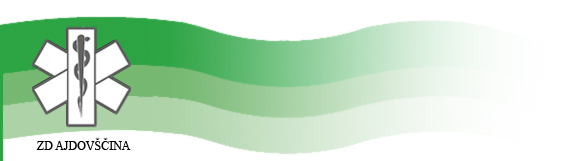 ZDRAVSTVENI DOM AJDOVŠČINA
Tovarniška cesta 3
5270 Ajdovščina
Tel.:  05 36-93-000
Fax: 05 36-93-1501SPLOŠNE ZAHTEVESPLOŠNE ZAHTEVEPonudnik zagotavlja DA/ne1.1Nujno reševalno vozilo (v nadaljevanju RV) je namenjeno izvajanju nujnih reševalnih prevozov v sklopu nujne medicinske pomoči, hkrati omogoča izvajanje intervencij predbolnišnične nujne medicinske pomoči.Nujno reševalno vozilo (v nadaljevanju RV) je namenjeno izvajanju nujnih reševalnih prevozov v sklopu nujne medicinske pomoči, hkrati omogoča izvajanje intervencij predbolnišnične nujne medicinske pomoči.1.2RV izpolnjuje vse zahteve standarda SIST EN 1789: 2007+A2:2015 Medicinska vozila in pripadajoča oprema — RV (v nadaljevanju SIST EN 1789) ter razpolaga s potrebnimi dokazili o skladnosti s standardom. Poleg dokazil mora ponudnik za veljavnost ponudbe predložiti izjavo o skladnosti, ki jo poda na obrazcu OBR-3_6 tega razpisa.RV izpolnjuje vse zahteve standarda SIST EN 1789: 2007+A2:2015 Medicinska vozila in pripadajoča oprema — RV (v nadaljevanju SIST EN 1789) ter razpolaga s potrebnimi dokazili o skladnosti s standardom. Poleg dokazil mora ponudnik za veljavnost ponudbe predložiti izjavo o skladnosti, ki jo poda na obrazcu OBR-3_6 tega razpisa.Prijavi na razpis je potrebno predložiti spodaj navedena dokazila, vsa oštevilčena z zaporedno številko iz tega seznama:Prijavi na razpis je potrebno predložiti spodaj navedena dokazila, vsa oštevilčena z zaporedno številko iz tega seznama:1.2.1[1] Podpisano in žigosano izjavo predelovalca/opremljevalca RV ali kontrolnega organa, s katero potrjuje skladnost ponujenega RV z zahtevami standarda SIST EN 1789 — skladnost izdelave RV z vzorčnim primerkom, podvrženem varnostno tehničnemu preskušanju ali kontroliranju na segmentu zahtev, ki izhajajo iz: [1a] Aneksa A; [2] jezik: slovenski.[1] Podpisano in žigosano izjavo predelovalca/opremljevalca RV ali kontrolnega organa, s katero potrjuje skladnost ponujenega RV z zahtevami standarda SIST EN 1789 — skladnost izdelave RV z vzorčnim primerkom, podvrženem varnostno tehničnemu preskušanju ali kontroliranju na segmentu zahtev, ki izhajajo iz: [1a] Aneksa A; [2] jezik: slovenski.1.2.2[1] Podpisano in žigosano izjavo predelovalca/opremljevalca RV ali izvajalca preskušanj o povzetku preskušanj (Test Summary) po vzorcu Aneksa A — nanaša se na opravljena dinamična in druga varnostno-tehnična preskušanja za ponujeno RV; [2] jezik: slovenski; v primeru, da izvirna listina ni zapisana v slovenskem jeziku je potrebno priložiti original ali kopijo originala izvirne listine ter uradni prevod v slovenski jezik (opredelitev velja tudi za vse nadaljnje točke, v katerih je kot zahtevan jezik naveden slovenski jezik).[1] Podpisano in žigosano izjavo predelovalca/opremljevalca RV ali izvajalca preskušanj o povzetku preskušanj (Test Summary) po vzorcu Aneksa A — nanaša se na opravljena dinamična in druga varnostno-tehnična preskušanja za ponujeno RV; [2] jezik: slovenski; v primeru, da izvirna listina ni zapisana v slovenskem jeziku je potrebno priložiti original ali kopijo originala izvirne listine ter uradni prevod v slovenski jezik (opredelitev velja tudi za vse nadaljnje točke, v katerih je kot zahtevan jezik naveden slovenski jezik).1.2.3[1] S strani predelovalca/opremljevalca ali ponudnika RV ali ponudnika podpisane in žigosane fotokopije originalnih poročil (vključno s prilogami) o celotni izvedbi uspešno opravljenih dinamičnih in drugih varnostno-tehničnih preskušanj; [2] preskušanja opravljena najmanj v petih (5) smereh: naprej in nazaj, bočno — levo in desno ter vertikalno; [3] vsa dokazila izkazujejo skladno s standardom 1789,minimalno obremenitev testnih objektov 10g, v primeru, da ponudnik razpolaga tudi s testiranji pri višjih obremenitvah, potem priloži dokazila z izvedenimi testiranji pri višjih obremenitvah. [4] jezik: slovenski, nemški ali angleški; [5]  zahtevana dokazila za:[1] S strani predelovalca/opremljevalca ali ponudnika RV ali ponudnika podpisane in žigosane fotokopije originalnih poročil (vključno s prilogami) o celotni izvedbi uspešno opravljenih dinamičnih in drugih varnostno-tehničnih preskušanj; [2] preskušanja opravljena najmanj v petih (5) smereh: naprej in nazaj, bočno — levo in desno ter vertikalno; [3] vsa dokazila izkazujejo skladno s standardom 1789,minimalno obremenitev testnih objektov 10g, v primeru, da ponudnik razpolaga tudi s testiranji pri višjih obremenitvah, potem priloži dokazila z izvedenimi testiranji pri višjih obremenitvah. [4] jezik: slovenski, nemški ali angleški; [5]  zahtevana dokazila za:Preskušanje izgradnje (konstrukcije in izdelave) bolniškega dela;Preskušanje izgradnje (konstrukcije in izdelave) bolniškega dela;Preskušanje izgradnje in pritrditev pohištvenega interierja;Preskušanje izgradnje in pritrditev pohištvenega interierja;Preskušanje pritrdišč mize bolniških nosil;Preskušanje pritrdišč mize bolniških nosil;Preskušanje pritrdišč neodstranljivo vgrajenih sedežev;Preskušanje pritrdišč neodstranljivo vgrajenih sedežev;Preskušanje pritrdišč samostojnih varnostnih pasov;Preskušanje pritrdišč samostojnih varnostnih pasov;       f)Preskušanje	pritrdišč	medicinsko	tehničnih	naprav	in	opreme	najmanj	za:	[1] EKG monitor/defibrilator[2] ventilator/respirator; [3] aspirator; [4] posode za kisik;Preskušanje	pritrdišč	medicinsko	tehničnih	naprav	in	opreme	najmanj	za:	[1] EKG monitor/defibrilator[2] ventilator/respirator; [3] aspirator; [4] posode za kisik;g)Preskušanje varnosti oseb — testiranje z uporabo preiskovalnih lutk (najmanj na bolniških nosilih).Preskušanje varnosti oseb — testiranje z uporabo preiskovalnih lutk (najmanj na bolniških nosilih).V primeru, da ponudnik ponuja vozilo, ki ima opravljene dinamična testiranja, ki presegajo s standardom EN 1789 določene minimalne obremenitve (10g), potem priloži te dokumente, kot dodatek dokumentov iz točke 1.2.3..V obrazec  OBR-3_6»Izjava o skladnosti ponujenega reševalnega vozila z zahtevami standarda SIST EN 1789« vpiše vrednost vsote obremenitev po posamičnih smereh (naprej, nazaj, bočno L, bočno D, vertikalno).V primeru, da ponudnik ponuja vozilo, ki ima opravljene dinamična testiranja, ki presegajo s standardom EN 1789 določene minimalne obremenitve (10g), potem priloži te dokumente, kot dodatek dokumentov iz točke 1.2.3..V obrazec  OBR-3_6»Izjava o skladnosti ponujenega reševalnega vozila z zahtevami standarda SIST EN 1789« vpiše vrednost vsote obremenitev po posamičnih smereh (naprej, nazaj, bočno L, bočno D, vertikalno).1.2.4[1] Podpisano in žigosano izjavo predelovalca/opremljevalca RV ali izvajalca preskušanj ali opravljenih kontrol o skladnosti (Certificate of Compliance) po opredelitvi, podani v točki. 8, standarda SIST EN 1789; [2] jezik: slovenski.[1] Podpisano in žigosano izjavo predelovalca/opremljevalca RV ali izvajalca preskušanj ali opravljenih kontrol o skladnosti (Certificate of Compliance) po opredelitvi, podani v točki. 8, standarda SIST EN 1789; [2] jezik: slovenski.1.2.5[1] Dokazilo o uspešno opravljenem preskušanju ali kontroli iz katere koli zahteve iz točke 5, standarda SIST EN 1789; [2] dokazilo predstavlja, s strani predelovalca/opremljevalca ali ponudnika podpisana in žigosana fotokopija: [2a] originalnega poročila (vključno s prilogami) o celotni izvedbi uspešno opravljenih preskušanj ali kontrol ali [2b] izdanega certifikata ali [2c] druge verodostojne listine; [3] jezik: slovenski ali angleški ali nemški.[1] Dokazilo o uspešno opravljenem preskušanju ali kontroli iz katere koli zahteve iz točke 5, standarda SIST EN 1789; [2] dokazilo predstavlja, s strani predelovalca/opremljevalca ali ponudnika podpisana in žigosana fotokopija: [2a] originalnega poročila (vključno s prilogami) o celotni izvedbi uspešno opravljenih preskušanj ali kontrol ali [2b] izdanega certifikata ali [2c] druge verodostojne listine; [3] jezik: slovenski ali angleški ali nemški.1.2.6Dokazila o usposobljenosti preskuševalnega/kontrolnega organaDokazila o usposobljenosti preskuševalnega/kontrolnega organa[1] Zahtevana preskušanja pod to. »1.2.3« so obvezno opravljena s strani preskuševalnega organa: [1a] akreditiranega od  nacionalnega	akreditacijskega organa,	vključenega	v	sistem	evropske	akreditacije	ali[1b]
pooblaščenega s strani pristojnega nacionalnega državnega organa države članice evropske skupnosti; [2] preskušanja zahtevana pod to. »1.2.5« so lahko opravljena ali preverjena tudi s strani druge preskuševalne ali kontrolne organizacije, ki ima glede na zahtevana preskušanja/kontroliranja ustrezen certifikat, pridobljen od organizacije, akreditirane v skladu s predhodno zahtevo »I a« ali pooblaščene v skladu s predhodno zahtevo »I b«; [3] jezik: slovenski ali angleški ali nemški.[1] Zahtevana preskušanja pod to. »1.2.3« so obvezno opravljena s strani preskuševalnega organa: [1a] akreditiranega od  nacionalnega	akreditacijskega organa,	vključenega	v	sistem	evropske	akreditacije	ali[1b]
pooblaščenega s strani pristojnega nacionalnega državnega organa države članice evropske skupnosti; [2] preskušanja zahtevana pod to. »1.2.5« so lahko opravljena ali preverjena tudi s strani druge preskuševalne ali kontrolne organizacije, ki ima glede na zahtevana preskušanja/kontroliranja ustrezen certifikat, pridobljen od organizacije, akreditirane v skladu s predhodno zahtevo »I a« ali pooblaščene v skladu s predhodno zahtevo »I b«; [3] jezik: slovenski ali angleški ali nemški.Kot ustrezno dokazilo za preskaanja zahtevana pod to. »1.2.3« se razume dokazilo o priznavanju usposobljenosti preskuševalnega organa za izvajanje opravljenih preskušanj, s katerega je razvidno najmanj: [1a] obseg akreditacije ali pooblastila (oznaka ali naslov standarda ali nestandardne preskusne metode, območje preskušanj oz. omejitve in predmet preskušanj); [1b] datum prve pridobitve in zadnje revizije akreditacije ali pooblastila; [1c] izdajatelj akreditacije ali pooblastila;kot ustrezno dokazilo se razume tudi poročilo o preskušanju (a-test), s katerega je neposredno razvidna akreditacija oz. pooblastilo; [3] kot ustrezno dokazilo za preskaanja zahtevana pod to. »1.2.5« se razume predhodnemu (zahteva št. »1« ali št. »2«) enakovredno dokazilo ali pa tudi zgolj certifikat ali drugo dokazilo o priznavanju usposobljenosti organizaciji za izvajanje zahtevanih preskušanj in kontrol ali pa je to razvidno neposredno z izdanega potrdila ali drugega dokazila; [4] jezik: slovenski ali angleški ali nemški; [5] vodilo razumevanju pojmov povezanih z akreditacijo/pooblastilom ter še posebej obliko in vsebino priloženih dokazil o preskušanju/kontroli iz to in drugih točk, zajetih v okviru poglavja »Splošne zahteve« predstavljajo splošna načela akreditacije, v slovenskem prostoru povzeta v dokumentih Slovenske akreditacije.Kot ustrezno dokazilo za preskaanja zahtevana pod to. »1.2.3« se razume dokazilo o priznavanju usposobljenosti preskuševalnega organa za izvajanje opravljenih preskušanj, s katerega je razvidno najmanj: [1a] obseg akreditacije ali pooblastila (oznaka ali naslov standarda ali nestandardne preskusne metode, območje preskušanj oz. omejitve in predmet preskušanj); [1b] datum prve pridobitve in zadnje revizije akreditacije ali pooblastila; [1c] izdajatelj akreditacije ali pooblastila;kot ustrezno dokazilo se razume tudi poročilo o preskušanju (a-test), s katerega je neposredno razvidna akreditacija oz. pooblastilo; [3] kot ustrezno dokazilo za preskaanja zahtevana pod to. »1.2.5« se razume predhodnemu (zahteva št. »1« ali št. »2«) enakovredno dokazilo ali pa tudi zgolj certifikat ali drugo dokazilo o priznavanju usposobljenosti organizaciji za izvajanje zahtevanih preskušanj in kontrol ali pa je to razvidno neposredno z izdanega potrdila ali drugega dokazila; [4] jezik: slovenski ali angleški ali nemški; [5] vodilo razumevanju pojmov povezanih z akreditacijo/pooblastilom ter še posebej obliko in vsebino priloženih dokazil o preskušanju/kontroli iz to in drugih točk, zajetih v okviru poglavja »Splošne zahteve« predstavljajo splošna načela akreditacije, v slovenskem prostoru povzeta v dokumentih Slovenske akreditacije.1.2.7Dokazilo- poročilo o opravljeni meritvi količnika zračnega upora predelanega vozila.Dokazilo- poročilo o opravljeni meritvi količnika zračnega upora predelanega vozila.Ponudnik priloži poročilo o opravljeni meritvi količnika zračnega upora predelanega vozila, izvedenega v vetrovniku na predelanem vozilu v razmerju 1:1 pri hitrostih 120, 140 in 160km/h. Količnik zračnega upora predelanega vozila ne sme preseči 10% vrednoti nepredelanega vozila.Ponudnik priloži poročilo o opravljeni meritvi količnika zračnega upora predelanega vozila, izvedenega v vetrovniku na predelanem vozilu v razmerju 1:1 pri hitrostih 120, 140 in 160km/h. Količnik zračnega upora predelanega vozila ne sme preseči 10% vrednoti nepredelanega vozila.1.2.81.2.8Dokazila, da je svetlobna opozorilna signalizacija izdelana v skladu z zahtevami ECE-R 65[1] Dokazovanje: [1a] za osnovno opozorilno signalizacijo: s predložitvijo kopij homologacijske listine za svetlobni modul ali celoten sklop; [1 b] za preostalo modro svetlobno opozorilno signalizacijo: s predložitvijo kopij homologacijske listine ali tehničnega kataloga ali druge verodostojne listine s katere je razvidno izpolnjevanje zahtev; [3] jezik: slovenski ali angleški ali nemški.1.2.91.2.9Dodatna, na osnovno vozilo nanašajoča se oprema in oprema vgrajena s predelavo v RV, izpolnjuje zahteve Pravilnika o ES-homologaciji motornih vozil — je homologirana in vpisana v Potrdilo o skladnosti za vozilo; RV je homologirano za namen specialnega RV.1.3.01.3.0Druga zahtevana dokazila o skladnosti z zahtevami standarda SIST EN 1789[1] Za mizo bolniških nosil; [2] za napravo z več točkovnim varnostnim zaklepom za fiksacijo podnožja bolniških nosil z mizo bolniških nosil; [3] za neodstranljivo vgrajene sedeže bolniškega prostora; [5] za samostojne varnostne pasove bolniškega prostora; [6] za nosilce medicinsko tehničnih naprav in opreme za: [6a] EKG monitor/defibrilator; [6b] ventilator; [6c] aspirator; [6d] osrednjih posod za kisik; [7] dokazovanje: s predložitvijo certifikata ali a testa ali tehničnega kataloga ali druge verodostojne listine; [7a] jezik: slovenski ali angleški ali nemški.1.3.11.3.1Dokazila, da transportna oprema za paciente in njena namestitev izpolnjuje zahteve standarda SIST EN 1789 in standarda SIST EN 1865 , Specifikacija za opremo za ravnanje s pacienti v RV , 1., 4. in 5. del.[1] Dokazovanje s predložitvijo certifikata ali a-testa ali tehničnega kataloga ali druge verodostojne listine za: [1a] bolnika nosila; [1b] podno2je bolniških nosil; [1c] stol za transport pacienta; [2] jezik: slovenski ali angleški ali nemški.1.41.4Izjava- certifikat proizvajalca osnovnega vozila, ki dokazuje:[1] splošna izjava- certifikat: [la] da so predelava v RV in za to potrebni posegi na osnovnem vozilu odobreni s strani proizvajalca osnovnega vozila; [1b] da predelava v RV in za to potrebni posegi na osnovnem vozilu ne vplivajo na splošna, najmanj dvo-(2) letna garancijska jamstva osnovnega vozila; [2] posamične odobritve- Certifikat No Objection: [2a] za izvedbo povišanih drsnih bočnih vrat (v kolikor niso originalna); [3] jezik: angleški, nemški ali slovenski.1.51.5Izjava- certifikat proizvajalca osnovnega vozila, ki dokazuje:[1] Splošna izjava certifikat: da je tehnološki nivo in kvaliteta predelave usklajena z nivojem osnovnega vozila, za kar ima predelovalec s strani proizvajalca osnovnega vozila priznan ustrezen status- Premium partner ali podobno.1.61.6Dokazovanje kakovosti in izpolnjevanja zahtev ob prijavi na razpis (jezik: slovenski ali angleški ali nemški):[1] Predelovalec/opremljevalec RV razpolaga z veljavnim certifikatom ISO 9001; [la] dokazovanje: kopija certifikata.[1] Kakovost vsega ponujenega blaga ustreza predpisom, standardom kakovosti in deklaracijam, pod katerimi se to prodaja ter drugim zahtevam, specificiranimi s tehničnim opisom v razpisni dokumentaciji; [1 a] dokazovanje: katalogi, prospekti, ipd.[1] Ponudnik predloži tehnične risbe predelave zunanjosti RV ter bolniškega in vozniškega prostora z vrisanimi dimenzijami in zahtevanimi elementi opreme z, v specifikaciji ponudbe opredeljenih pogledov; [2] vse tehnične risbe so izrisane in natisnjene najmanj v merilu 1:20 in na razpolago naročniku tudi v elektronski obliki; [2a] dodatno so tehnične risbe podprte s slikovnim gradivom.1] Naročnik si pridržuje pravico, da pred odločitvijo o oddaji naročila od ponudnika zahteva, da v roku največ sedmih (7.) koledarskih dni zagotovi ogled že izdelanega RV identičnih karakteristik — zahteva se nanaša najmanj na: [1a] isto ali enakovredno osnovno vozilo ali isto ali enakovredno osnovno vozilo in isto ali enakovredno nadgradnjo bolniškega dela — modula; [1b] istega predelovalca/opremljevalca in [1c] isto ali primerljivo varianto predelave — izvedbo (izdelavo) bolniškega prostora; [2] vzorčno vozilo mora ustrezati vsem ključnim tehničnim zahtevam posameznih sistemov ali sklopov RV ter omogočati projekcijo oz. simulacijo vseh preostalih tehničnih zahtev naročnika; [3] z vzornim vozilom ponudnik dokazuje usposobljenost izvedbe predmeta javnega naročila ter obstoječo referenco; [4] ogled se opravi na sedežu naročnika — v nasprotnem ponudnik prevzema vse nastale stroke ogleda s strani dvo (2) članske komisije.1.71.7Ob predaji RV ponudnik/dobavitelj naročniku dodatno predloži:Dokumente o homologaciji dokončanega RV v R. Sloveniji, kot tudi fotokopije certifikatov o ES homologaciji dodatno vgrajenih sistemov, sestavnih delov, samostojnih tehničnih enot ali druge tehnične opreme.Navodila za uporabo RV, vgrajene opreme in naprav; Poročilo proizvajalca ali kontrolnega organa o opravljeni končni kontroli: vključuje seznam vseh, v končni kontroli zajetih sistemov, sestavnih delov, samostojnih tehničnih enot ali druge tehnične opreme RV, kot tudi medicinsko-tehnične opreme —dodatno je razviden proizvajalec in morebitne serijske oz. druge identifikacijske številke/oznake.1.81.8Garancijsko obdobje — za vso ponujeno blago je podana garancija samega proizvajalca blaga ali predelovalca/opremljevalca RV1] Za: [1a] osnovno vozilo; [1b] predelavo/dodelavo osnovnega vozila v RV (kakovost vgrajenih materialov in izvedenih del vključno z vso v RV trdno vgrajeno medicinsko in nemedicinsko opremo in napravami) ter [1c] vso drugo medicinsko in nemedicinsko opremo in naprave je podana garancija za najmanj dvanajst (12) mesecev od dneva končne primopredaje RV — podpisa prevzemnega zapisnika; [2] za protikorozijsko zaščito pločevine so zagotovljeni najmanj takšni garancijski roki, kot jih zagotavlja proizvajalec osnovnega vozila. [3] Garancijska doba v nobenem primeru ne sme biti kraja od, s strani proizvajalca blaga podane garancijske dobe. [4] Za v garancijskem roku, v okviru »1b« opredeljene zahteve prepoznane pomanjkljivosti, napake, okvare ali druge posledice slabe kakovosti vgrajenih materialov, naprav, opreme, izvedene predelave, naročnik uveljavlja neposredno pri ponudniku ter [4a] za elemente informacijsko komunikacijskega sistema tudi pri neposrednem vzpostavitelju sistema.1.91.9Po garancijsko vzdrževanje, servisiranje in oskrba z rezervnimi deli[1] Poleg uveljavljanja, na predelavo/dodelavo osnovnega vozila v RV vezanih, garancijskih upravičenj neposredno pri ponudniku, to zagotavlja tudi vzdrževanje, servis in oskrbo z rezervnimi deli za vse elemente vezane na predelavo/dodelavo osnovnega vozila v RV, vključno z vso v RV trdno vgrajeno medicinsko in nemedicinsko opremo in napravami, še najmanj v času življenjske dobe blaga — predvidena življenjska doba blaga znaša najmanj sedem (7) let.1.101.10Zagotavljanje garancijskih in po garancijskih storitev/servisov[1] Za garancijsko in po garancijsko obdobje ponudnik zagotavlja usposobljen servis/serviserja v R. Sloveniji ali v državi EU, ki ima s strani proizvajalca blaga pridobljeno pooblastilo — certifikat za vzdrževanje in servisiranje ponujenega blaga ter zagotavlja oskrbo z originalnimi rezervnimi deli; [2] Dokazovanje: ponudnik za izpolnjevanje navedenega pogoja v ponudbi prilaga dokument, ki dokazuje, da ima ponudnik ali proizvajalec osnovnega vozila ali predelovalec/opremljevalec RV ali drug proizvajalec ponujene opreme in naprav zagotovljen pooblaščen servis/serviserja v RS ali EU, ki izpolnjuje s strani naročnika podane zahteve za servis: [2a] pisno izjavo, da je kot ponudnik hkrati tudi pooblaščen servis/serviser in ima certifikat s strani proizvajalca za servisiranje — vzdrževanje ponujenega blaga ter zagotavlja oskrbo z originalnimi rezervnimi deli.1.111.11Usposabljanje uporabnika[1] Ponudnik mora za učinkovito in varno uporabo, ter delovanje opreme (posebej tiste, s katero naročnik še ne razpolaga) zagotoviti: usposabljanje (šolanje) v prostorih naročnika za dva (2) delavca naročnika, ki jih bo določil uporabnik.OSNOVNO VOZILOOSNOVNO VOZILO2.1splošne zahteve[1] RV kot celota in vsa v izdelavi/predelavi/dodelavi uporabljena oprema, naprave in drugi elementi so novi, modelsko najnovejše generacije ter ustrezajo zahtevam dolgotrajne visoke obremenjenosti in intenzivne rabe v raznovrstnih pogojih dela, v klimatskem okolju naročnika; [2] dodatno vgrajeni sistemi, sestavni deli, samostojne tehnične enote in druga tehnična oprema so nameščeni tako, da omogočajo enostavno servisiranje in zamenjavo vgrajenih elementov brez, da bi bilo potrebno odstranjevati druge elemente ali posegati v zasnovo RV; [3] konstrukcijska zasnova RV omogoča fleksibilnost za kasnejše prerazporejanje, dopolnjevanje, obnavljanje in nadomeščanje opreme; [4] RV je v celoti, (vključno odbijači, ogledala) pobarvano v barvi RAL 1016; [4a] osnovno barvo dopolnjujejo različne opozorilne in označevalne oznake ter napisi.2.2Izvedba osnovnega vozila[1] Vozilo kombi/furgon izvedbe za predelavo potniškega/tovornega prostora v bolniški prostor 2.3Zasnova RV[1] RV ima vozniški del (v nadaljevanju VD) znotraj katerega se nahaja vozniški prostor (v nadaljevanju VP) in bolniški del (v nadaljevanju BD), znotraj katerega se nahaja bolniški prostor (v nadaljevanju BP); [1a] VP in BP sta med seboj ločena s fiksno predelno steno.2.4Zunanje mere RV [1] Dolžina: ≤ 5.290 mm (merjeno čez vse, vključno z odbijačem in drugimi trdno pritrjenimi deli); [2] širina : ≤.1.905 mm (brez zunanjih ogledal); [3] višina : največ 2.550mm.2.5Notranje mere BP[1] Dolžina : min. 2.700 mm (merjeno čez vse — za predelavo razpoložljiva dolžina BP); [2] Širina : minimalno z zahtevami standarda SIST EN 1789 za tip B; [3] višina :min. 1.840 mm (merjeno od tal do stropa — brez upoštevanja morebitne stropne konzole ali oprijemnega ročaja); [4] vse, merjeno po opredelitvah standarda SIST EN 1789.2.6Masa v stanju pripravljenem za vožnjo[1] Masa RV v stanju pripravljenem za vožnjo (v pomenu teh STK-jev) je masa, ki zajame vse v okviru osnovnega vozila in s predelavo/dodelavo v RV trajne namestitve sistemov, sestavnih delov, samostojnih tehničnih enot in opreme (tudi električne, informacijsko-komunikacijske, interier), kot tudi popolnjenost teh z ustreznimi količinami tekočin; [1a] posoda za gorivo in posoda za raztopino katalizatorja izpušnih plinov SCR sta napolnjeni do 90 % prostornine; [2] vključuje tudi vso drugo dodatno opremo in naprave, ki jih zahtevajo predpisi, po katerih se meri masa vozila (kot. npr. rezervno kolo, dvigalka za kolo, orodje, gasilni aparat idr.); [3] v maso RV pripravljenega za vožnjo se NE zahteva zgolj odstranljiva (prenosna) medicinsko tehnična oprema in material za obravnavo pacientov in njihov transport.2.7Minimalno zahtevana nosilnost transportna zmogljivost1] RV razpolaga minimalno z nosilnostjo potrebno za: [1a] zahtevano medicinsko tehnično opremo in material RV (z 225 kg); [1b] prevoz testih (5) oseb ( 450 kg) — poleg voznika in pacienta (na bolniških nosilih), dodatnih treh (3) oseb na fiksnih sediščih [2] minimalno zahtevana nosilnost RV tako znaša 600 kg.2.8Skupna masa[1]	Skupno	maso	RV predstavlja masa	RV v stanju	pripravljenem	za vožnjo,	skupaj	z minimalno zahtevanonosilnostjo/transportno zmogljivostjo RV; [2] skupna masa RV ne presega največje tehnično dovoljene mase RV; [3] v sklopu primopredaje RV dobavitelj zagotovi preverjanje dejanske mase RV na merilni napravi, ki ustreza zahtevam za ugotavljanje mase vozila v postopku homologacije vozila (merilni razdelek — ločljivost s katero je določen rezultat merjenja je 5, 10 kg) in omogoča tiskan izpis opravljenih meritev; [3a] meritev se opravi pri pooblaščeni organizaciji za ugotavljanje skladnosti vozil v kraju naročnika ali ponudnika; [3b] postopek: od izmerjene vrednosti mase RV v stanju pripravljenem za vožnjo z 100 % napolnjeno posodo za gorivo in posodo za raztopino katalizatorja izpušnih plinov SCR se odšteje masa goriva/raztopine 10 % deleža volumna posode; [3c] pri tem se uporabi podatke o volumnu posod, podane s strani proizvajalca osnovnega vozila in splošno veljavne podatke o relativni gostoti goriva/raztopine; [3d] največje dopustno odstopanje rezultata je ≤ 3/4 merilnega razdelka.2.9Največja tehnično dovoljena masa RV [1] 3.400 kg.2.10Podvozje[1] Za nosilnost po predelavi prilagojene/-i sprednje in zadnje: [1a] obese; [1b] vzmeti; [1c] blažilniki; [1d] stabilizatorji.2.11Vzmetenje 1] Prilagojeno vzmetenje za RV — izvedba zagotavlja kompromis med udobjem, zahtevanim za RV in varnim ohranjanjem nadzora nad RV; [2] dvokrožni sistem aktivnega zračnega vzmetenja (kot npr. VB-Airsuspension ali enakovredno), ki ustreza sledečim zahtevam: [2a] elektronski nadzor delovanja; [2b] možnost polnjenja sistema v sili; [2c] možnost spuščanja in dvigovanja zadnjega dela RV s samodejno poravnavo na vozno višino; [2d] upravljanje in nadzor (v nadaljevanju UN): iz VP 2.12Zavorni sistem[1] Hidravlični dvokrožni zavorni sistem; [2] ojačane kolutne zavore z notranjim prezračevanjem.2.13Kolesa1] Enojna zadnja kolesa; [2] za vsa kolesa je zagotovljena možnost uporabe snežnih verig, velikosti členov z 16 mm, tudi ob največji obremenitvi in maksimalnemu vzmetenju RV.2.14Pogon [1] Pogon na vsa štiri kolesa — izpolnjuje zahteve za vožnjo po utrjenem, pretežno asfaltiranem cestišču z možnostjo uporabe na makadamskem cestišču in občasne uporabe na neutrjenem terenu.2.15Menjalnik [1] Samodejni, najmanj test (6) stopenjski, z možnostjo ročnega upravljanja.2.16Podporno varnostni sistemi[1] Sistem proti blokiranju koles; [2] elektronska porazdelitev zavorne sile; [3] sistem za uravnavo pogonskega zdrsa; [4] elektronski stabilizacijski sistem; [5] asistenca za speljevanje na klancu, [5] Mehanska blokada zadnjega diferenciala.2.17Pogonski agregat [1]  Motor: bencinski izvedbe Euro 6 — s katalizatorjem izpušnih plinov; [2] moč:  min.145 KW; [3] prostornina: 1.950 cm3 do 2.000 cm3.1] Pogonski agregat deluje tudi po tem, ko je ključ za zagon motorja izvlečen — tudi ob zaklenjenih vratih RV; [2] sistem ima vdelane varnostne mehanizme za preprečevanje nepooblaščene uporabe RV; 2.18Ogrevanje hladilne tekočine mirujočega motorja ob priklopu RV na zunanji, 230 V vir napajanja [1] Elektrini grelec hladilnega medija; [2] UN: samodejno delovanje ob priključitvi na zunanje, 230 V elektrino omrežje; [3] vzpostavljen varnostni sistem za nadzor zagona motorja.2.19Alternator[1] Ojačan 14 V, ≥ 180 A generator električne energije;2.20Blokada diferencialaVozilo je opremljeno z električno tipko, ki blokira delovanje najmanj zadnjega diferenciala za vožnjo po terensko zahtevnejši podlagi.2.21Osnovni akumulator1] Ojačan zagonski akumulator kapacitete z 95 Ah; [2] za zagon motorja v sili je akumulator preko preklopnega releja povezan z dodatnim akumulatorjem BD; [3] UN: zagon motorja v sili se aktivira preko stikala v/na armaturni plošči ali osrednji konzoli VP.2.22Vzvratna ogledala[1] Poklopni, električno nastavljivi in ogrevani zunanji ogledali; [1a] dodatna zahteva za RV modularne izvedbe: podaljšanaizvedba nosilca in navpična postavitev (poravnava) ogledala; [2] širokokotna zrcalna ploskev v sklopu osnovnega ali
dodatnega ogledala.2.23Zaščita podvozja[1] Celotno podvozje in votli deli šasije so protikorozijsko zaščiteni.2.24Naprava za vleko RV[1] Na sprednjem in zadnjem delu RV; [2] lokaciji naprav sta dobro vidni — dodatno označeni.2.25Rezervno kolo[1] RV je opremljeno: [1a] z rezervnim kolesom ali [1b] s kompletom za hitro popravilo pnevmatik v sili — v tem primeru je rezervno kolo priloženo RV.2.26Prostor za shranjevanje opreme RV[1] Prostor (v višini nivoja tal) za shranjevanje opreme RV je samostojen namenski prostor ali pa je to porazdeljen na bea enot, na različnih lokacijah (VD, BD) tako, da je zagotovljeno funkcionalno shranjevanje vse, RV obvezno priložene opreme: [1a] osnovnega orodja; [1b] dvigalke in preostalih pripomočkov za zamenjavo koles; 2.27Druga originalna (serijska ali dodatna) oprema osnovnega vozilaVoznikov in sovoznikov sedež — športna z nepoudarjenimi stranskimi loki kot npr. RECARO EXPERT. zračne vreče za voznika in sovoznika: [2a] sprednje;servo volan — hidravličen, nastavljiv;več funkcijski prikazovalnik — potovalni računalnik;LED- žarometi s pranjem in avtomatsko regulacijo nastavitve višine svetlobnega snopa;integrirane luč za meglo spredaj in zadaj;LED luči za dnevno vožnjo — avtomatski vklop;Zapiralna asistenca za stranska drsna in zadnja dvižna vrata;električni pomik stekel VP — upravljanje pomika stekla desnih vrat je mogoče tudi z voznikovega sedeža;atermično vetrobransko steklo;šobe za pranje vetrobranskega stekla;dovod svežega zraka s filtrom;sistem prezračevanja, ogrevanja in ohlajanja VP s najmanj pol-samodejnim uravnavanjem temperature prostora;gasilni aparat na prah, dva (2) kg;predal za odlaganje: 1-DIN, na sredini pod stropom VP; daljinsko centralno zaklepanje vseh vrat;avtoradio (CD/USB); [18a] v BP sta vgrajena dva (2) dodatna zvočnika — od VP ločeno upravljanje in neodvisno uravnavanje jakosti v BP;naprava z bluetooth vmesnikom (samostojna ali v sklopu druge naprave) za prostoročno telefoniranje;Zavesice na vseh štirih kolesihDODATNA OPREMA VOZN1SKEGA PROSTORA — SPLOSNODODATNA OPREMA VOZN1SKEGA PROSTORA — SPLOSNODODATNA OPREMA VOZN1SKEGA PROSTORA — SPLOSNO2.282.28Vozniški prostor — splošno[1] Je zasnovan tako, da: [1a] omogoča varno in učinkovito izvajanje vožnje ter vseh potrebnih upravljalno nadzornih dejavnosti; [1b] omogoča vgradnjo potrebne dodatne opreme in [1c] shranjevanje zaščitne opreme; [2] razporeditev dodatno nameščene opreme in drugih komponent je takšna, da: [2a] ni motena funkcija zračnih blazin ali drugih varnostnih mehanizmov; [2b] v primeru čelnega trčenja pa ni možnosti, da bi se jih voznik ali sopotnik v VP lahko dotaknila; [3] dokončno razporeditev opreme ponudnik dogovori z naročnikom glede na ponudbi obvezno priložene tehnične risbe (tloris, predelna stena) razporeditve, v VP dodatno nameščene opreme.2.292.29Osrednja konzola VP[1] Zajame ves razpoložljivi prostor med sedežema ter armaturno ploščo in predelno steno; [2] primarno je namenjena vgradnji/namestitvi upravljalnih, nadzornih, informacijskih, komunikacijskih in drugih komponent dodatno vgrajenih sistemov in naprav; [3] ponudbi je predložena idejna skica, s katere je razvidna razporeditev vključenih elementov.2.302.30Dodatna električna oprema VP2.312.31230 V vtičnice[1] Ena (1) 230 V vtičnica; [2] LN: predelna stena — med levi in desni sedež2.322.3212 V vtičnice[1] LN: [1a] dve (2) vtičnici z gumijastim ali plastičnim pokrovčkom (1 x 0 21 in 1 x 0 12 mm) v sredinskem delu armaturne plošče in [1b] dve (2) vtičnici enakovredni predhodnim, v osrednji konzoli VP.2.332.33Bralni lučki[1] LN: Na voznikovi in sovoznikovi strani — na stebriček ali v strop.2.342.34Pred instalacije za vgradnjo komunikacijskih sistemov[1] Mobilnega telefona; [2] radijske postaje DMR sistema radijskih zvez RP ZD AJDOVŠČINA (vključno z vgradnjo postaje, ki jo priskrbi naročnik); [3] LN: po dogovoru z naročnikom.2.352.35Prenosna akumulatorska LED svetilka s polnilcem, kot npr. LED Lenser M7RX[1] 1 x LED svetilka s kovinskim vodotesnim ohišjem + zaponka ali druga izvedba za nošnjo za pasom; [1a] namestitev v namenskih nosilcih za montažo v vozilu — omogočena hitra in enostavna uporaba — omogočeno polnjenje;2.362.36Obešalo za obešanje zaščitne delovne jakne[1] z 2 x za vsako stran; [2] LN: stranska stena ob levih in desnih vratih.2.372.37Sanitarno higienski elementi[1] Vsi elementi so nameščeni na operativno funkcionalnih, za enostavno uporabo izbranih lokacijah; [2] potreben dokončni dogovor z naročnikom glede dimenzij enot in LN.2.382.38Predal/nosilec za najmanj tri (3) standardne enote zaščitnih rokavic s stranskim odvzemom[1] Omogočen enostaven odvzem; [2] LN: v sredinskem delu BP.2.392.39Nosilec za razkužilo[1] 1 x; [2] LN: BP dogovor z naročnikom.2.402.40Podajalnik papirnatih brisač ali nosilec za papirnate robčke[1] Omogoča shranjevanje najmanj 100 enot brisač/robčkov; [2] LN: v sredinskem delu BP.2.412.41Koš/prostor s pokrovom za komunalne odpadke[1] Kos/prostor ima odstranljiv, najmanj dvo (2) litrski notranji del; [2] LN: v sredinskem delu BP.ELEMENTI V PODPORO VARNOSTIELEMENTI V PODPORO VARNOSTIELEMENTI V PODPORO VARNOSTI2.42Navigacijska naprava Navigacijska naprava [1] Barvni, na dotik občutljiv zaslon z diagonalo z min. 190 mm; [2] enostavno upravljanje; [3] optični navigacijski napotki prikazani na zaslonu; [4] meni in glasovna navodila za navigacijo v slovenskem jeziku; [5] zajem prometnih informacij; [6] podrobna kartografija Slovenije samodejnim posodabljanjem, natančnost vsaj kot npr. Google maps.[1] Barvni, na dotik občutljiv zaslon z diagonalo z min. 190 mm; [2] enostavno upravljanje; [3] optični navigacijski napotki prikazani na zaslonu; [4] meni in glasovna navodila za navigacijo v slovenskem jeziku; [5] zajem prometnih informacij; [6] podrobna kartografija Slovenije samodejnim posodabljanjem, natančnost vsaj kot npr. Google maps.2.43Asistenca za pomoč pri vzvratni vožnji in parkiranjuAsistenca za pomoč pri vzvratni vožnji in parkiranju[1] Senzorski sistem na sprednjem (UN: samodejni ali ročni vklop) in zadnjem (UN: samodejni vklop ob izboru vzvratne vožnje) delu RV — vključuje opozorilne zvočne signale in optične napotke za nakazovanje oddaljenosti od ovir; [2] video nadzorni sistem zadnjega dela RV — vključuje: [2a] kamero (LN: na zadnjem delu RV); [2b] večnamenski zaslon (za pogled za RV,); [2c] vozniku je preko monitorja omogočeno spremljati sliko območja za RV, [2d] dodatno so izrisane digitalne linije, ki nakazujejo optimalno pot RV; [3] dodatno se ob izboru vzvratne vožnje vklopijo: [3a] zvočni opozorilni signal (piskač) na zadku RV in [3b] vse štiri varnostne utripalke; [4] LN zaslona: v VP, v liniji vzvratno ogledalo — sredinski del armaturne plošče — sprednji del osrednje konzole; [4a] potreben dokončni dogovor z naročnikom.[1] Senzorski sistem na sprednjem (UN: samodejni ali ročni vklop) in zadnjem (UN: samodejni vklop ob izboru vzvratne vožnje) delu RV — vključuje opozorilne zvočne signale in optične napotke za nakazovanje oddaljenosti od ovir; [2] video nadzorni sistem zadnjega dela RV — vključuje: [2a] kamero (LN: na zadnjem delu RV); [2b] večnamenski zaslon (za pogled za RV,); [2c] vozniku je preko monitorja omogočeno spremljati sliko območja za RV, [2d] dodatno so izrisane digitalne linije, ki nakazujejo optimalno pot RV; [3] dodatno se ob izboru vzvratne vožnje vklopijo: [3a] zvočni opozorilni signal (piskač) na zadku RV in [3b] vse štiri varnostne utripalke; [4] LN zaslona: v VP, v liniji vzvratno ogledalo — sredinski del armaturne plošče — sprednji del osrednje konzole; [4a] potreben dokončni dogovor z naročnikom.2.44Barvna kamera za vzvratno vožnjoBarvna kamera za vzvratno vožnjo[1] širina vidnega polja: omogočen prikaz slike najmanj od obeh zadnjih stranskih vogalov BD navzven in nazaj, v višini od cestišča do spodnjega roba zastekljenega dela vrat; [2] minimalna naravna osvetlitev: 1 Lux ali manj; [3] za zunanjo vgradnjo v/na RV; [4] zaščita pred mehanskimi poškodbami; [5] kakovost kot npr. kamere DBC, proizvajalca Axion ali enakovredno; [6] UN: samodejni vklop ob izboru vzvratne vožnje in ročni vklop na monitorju (omogočeno spremljanje slike med vožnjo).[1] širina vidnega polja: omogočen prikaz slike najmanj od obeh zadnjih stranskih vogalov BD navzven in nazaj, v višini od cestišča do spodnjega roba zastekljenega dela vrat; [2] minimalna naravna osvetlitev: 1 Lux ali manj; [3] za zunanjo vgradnjo v/na RV; [4] zaščita pred mehanskimi poškodbami; [5] kakovost kot npr. kamere DBC, proizvajalca Axion ali enakovredno; [6] UN: samodejni vklop ob izboru vzvratne vožnje in ročni vklop na monitorju (omogočeno spremljanje slike med vožnjo).2.45Barvni monitor za sprejem slike Barvni monitor za sprejem slike [1] Diagonala zaslona z 155 mm (format 16:9 ali 4:3); [2] omogoča samodejni vklop/preklop ob izbiri vzvratne vožnje, ročni vklop/izklop in izbor želene kamere; [3] priključki skladni z zahtevami priključnih enot.[1] Diagonala zaslona z 155 mm (format 16:9 ali 4:3); [2] omogoča samodejni vklop/preklop ob izbiri vzvratne vožnje, ročni vklop/izklop in izbor želene kamere; [3] priključki skladni z zahtevami priključnih enot.2.46Barvna kamera Barvna kamera [1] Minimalna naravna osvetlitev: 1 Lux ali manj; [2] priključki skladni z večnamenskim zaslonom za sprejem slike.[1] Minimalna naravna osvetlitev: 1 Lux ali manj; [2] priključki skladni z večnamenskim zaslonom za sprejem slike.VIRI ELEKTRIČNE ENERGIJE, ELEKTRIČNO OMREŽJE IN ELEKTRIČNI POTROŠNIKIVIRI ELEKTRIČNE ENERGIJE, ELEKTRIČNO OMREŽJE IN ELEKTRIČNI POTROŠNIKIVIRI ELEKTRIČNE ENERGIJE, ELEKTRIČNO OMREŽJE IN ELEKTRIČNI POTROŠNIKI2.472.47Viri električne energije, električno omrežje in električni potrošniki — splošne zahtevea)a)[1] Vzpostavljeno je dodatno, v celoti od električnega omrežja osnovnega vozila ločeno elektrino omrežje za delovanje, krmiljenje, upravljanje in nadzor s predelavo/dodelavo nameščenih sistemov, opreme in drugih naprav; [2] 230 V AC električno omrežje je dodatno ločeno od 12 V DC električnega omrežja; [3] povezave med virom električne energije in potrošniki potekajo preko osrednje razdelilne enote; [4] električna napeljava je nameščena v razvodnih ceveh, skritih za oblogami.b)b)[1] Prenosna električna oprema je priključena na nazivno električno omrežje izključno preko namenskih vtičnic — izvedba priklopa/vtičnic se opredeli v dogovoru z naročnikom; [2] vtičnice za priklop inkubatorja so opremljene s svetilko za signaliziranje izpada vira električne energije ali druge okvare in imajo lastno prenapetostno zaščito; [3] 230 V vtičnice so opremljene s pokrovom.c)c)[1] Vzpostavljen je sistem za krmiljenje in nadzor delovanja dodatnega 12 V električnega omre2ja (CAN-Bus — Controlled Area Network ali enakovredno); d)d)Upravljanju, nadzoru in pridobivanju informacij glede virov električne energije dodatno vzpostavljenega električnega omrežja in nanj priključenih potrošnikov namenjene funkcije so, če ni določeno drugače:V VP zajete v okviru: [la] osrednjega upravljalno nadzornega elementa VP (v nadaljevanju OUNE-VP) ali [1b] v okviru samostojnega upravljalno nadzornega elementa za posamezni sistem (v nadaljevanju UNES-VP); [1d] primarni lokaciji za namestitev opredeljenih elementov sta dodatek na sredinski del armaturne plošče VP; V BP zajete v okviru: [2a] osrednjega upravljalno nadzornega elementa BP (v nadaljevanju OUNE-BP), vzpostavljenega na funkcionalni lokaciji v BP in [2b] v neposredni bližini bočnih in zadnjih vrat vgrajenih upravljalno nadzornih elementov (bočni, v nadaljevanju UNEB-BP in zadnji, v nadaljevanju UNEZ-BP) — UNEZ-BP je dopustno vgraditi tudi v primarno vratno krilo; [2c] v posebej opredeljenih primerih je dopustno upravljalno nadzorne funkcije urediti tudi v okviru samostojnega upravljalno nadzornega elementa za posamezni sistem (v nadaljevanju UNES-BP), nameščenega na drugi lokaciji ali [2d] drugega samostojnega upravljalno nadzornega elementa (v nadaljevanju UNE-BP) — stikala, nameščenih na drugi lokaciji.e)e)[1] OUNE-VP/BP, UNES-VP/BP in UNE-VP/BP predstavlja tisti del neke naprave, ki omogoča uporabniku, da povzroči spremembo stanja ali delovanja naprave ali sistema ali RV kot celote; [2] vsi elementi za upravljanje: [2a] omogočajo nedvoumno prepoznavnost naprave, kateri so namenjeni; [2b] so osvetljeni; [2c] signalizirajo vključenost naprave; [3] UNES-VP/BP omogoča upravljanje samostojnega sistema, OUNE-VP/BP pa večjega števila samostojnih naprav in sistemov preko enega ali največ dveh medsebojno funkcionalno in fizično tesno povezanih elementov upravljanja; [4] UNES-VP/BP in OUNE VP/BP v posebej opredeljenih primerih omogoča tudi nadzor nad stanjem in delovanjem sistema/ved sistemov v okviru samega UNES-VP/BP ali OUNE-VP/BP ali drugega nadzorno informacijskega elementa; [5] OUNE-BP, UNEB-BP in UNEZ-BP imajo folijsko ali drugo izvedbo stikalne ploske, ki omogoča učinkovito očiščenje in je odporna na običajna, v zdravstvu uporabljena razkužila — odpornost na vplive običajnih postopkov čiščenja in razkuževanja se zahteva tudi za druge elemente električnega sistema.f)f)Dokumentacija — oskrba RV z električno energijo, električno omrežje in nanj priključeni potrošniki ter drugi elementi dodatnega električnega sistema so celovito in jedrnato dokumentirani in na razpolago naročniku v elektronski obliki.2.482.48Dodatni akumulator BD[1] Akumulator je izvedbe, ki podpira pogosta globoka praznjenja in ima kapaciteto 100 Ah ali bea, de to zahtevajo karakteristike pretvornika električne napetosti.2.492.49Sistem polnjenja akumulatorjev RV v mirovanju [1] Samodejno uravnavan polnilnik; [la] z dvema (2) polnilnima zankama; [1b] preko vtičnice povezan na zunanji 230 V vir napajanja; [3] LN: na dobro prezračevani in dostopni lokaciji; [4] zahteve za polnilnik: [4a] visoka zanesljivost, visoka zmogljivost in namenjeno st kontinuirani uporabi; [4b] zaščita pred pregrevanjem, preobremenitvijo, kratkim stikom, zamenjavo polov; [4c] polnjenje po IU-karakteristikah; [4d] mikroprocesorsko krmiljenje; [4e] funkcija temperaturne kompenzacije; [4f] kakovost kot npr. polnilniki Waeco Perfect Charge ali enakovredno;2.502.50Nadzor funkcionalnosti električnega sistema RV [1] Funkcionalnost dodatno vzpostavljenega 12 V električnega sistema BD je nazorno in trajno prikazana z akustičnim alarmom, ki se vklopi v primeru padca napetosti dodatno vzpostavljenega električnega omrežja. 2.512.51Stikalo za odklop akumulatorja v sili[1] Mehanski odklopnik za akumulator BD, kot je npr. stikalo proizvajalca Hella s kodo 6EK002843-071 ali enakovredno; 2.522.52Vtičnica za priklop RV na zunanji 230 V vir napajanja [1] vtična enota s samodejnim izmetom, enakovredna vsaj npr. RETTBOX, proizvajalca MARECHAL ELECTRIC; [2] LN: na levi strani RV, bližje zadnjemu delu vozniških vrat, v višini --=.. 1.000 mm; [3] aktivno napajanje (spojitev tokokroga) je iz zunanje strani signalizirano z dobro vidno zeleno LED svetilko; [4] vzpostavljen je varnostni sistem za nadzor (blokada) zagona motorja.2.532.53Centralna razdelilna enota dodatnega 12 V in 230 V električnega omrežja[1] Na lahko dostopnih lokacijah se nahajati osrednji razdelilni enoti 12 V in 230 V električnega omrežja; [2] posamezna enota, na skupnem mestu zajame vse dodatno vgrajene potrošnike in zagotavlja prostor za namestitev elementov potrebnihza povezavo, upravljanje, krmiljenje in drugih funkcij celotnega,	dodatno vzpostavljenega,napetostno-specifičnega
električnega omrežja; [3] električni vodniki in drugi elementi električne opreme so nazorno in trajno označeni ter prikazani v navodilih za uporabo — navodila obvezno vsebujejo tudi postopke za odpravo napak!OPOZORILNA SIGNALIZACIJA, SIGNALIZACIJA ZA POVECANJE VARNOSTI, OZNAKE IN NAPISI OPOZORILNA SIGNALIZACIJA, SIGNALIZACIJA ZA POVECANJE VARNOSTI, OZNAKE IN NAPISI 2.54Opozorilna signalizacija — splošne zahteve2.55Svetlobna opozorilna signalizacija[1] Izpolnjuje zahteve ECE R 65, Class 1 ali Class 2; [2] nameščena je dim bližje navitji točki RV, simetrično glede na njegovo vzdolžno os spredaj in zadaj tako, da je dobro vidna z vseh strani RV (360°); [3] posamezni elementi se nahajajo tudi na drugih opredeljenih lokacijah; [4] delovanje celotne svetlobne signalizacije mora biti sinhronizirano, uporabniku mora biti omogočeno spreminjanje načina utripanja glavne signalizacije najmanj v naslednjih vzorcih; enotni dvojni blisk, kaskadno, izmenično L&Din 2.56Osnovne modre opozorilne luči spredaj [1] Integrirane v streho [2] za posamezno stran (levo in desno) vključuje najmanj osem (8) svetlobnih teles razporejenih tako, da glede na srednjo vzdolžno os RV, pokrivajo najmanj kot 90° v smeri naprej in vstran; [2a] vsa svetlobna telesa so opremljena s širokokotno optiko (dodatnimi ipsilon optičnimi elementi za povedanje kota svetlobnega snopa); [2b] kakovost - svetilnost: najmanj enakovredna svetlobnim modulom: LED Integral, proizvajalca Häsch ali IWS, proizvajalca FSV. 2.57Osnovne modre opozorilne luči zadaj [1] Integrirane v streho ali strehi dodano (tesno ob streho prilegajočo ter po značilnostih strehe aerodinamično oblikovano) konzolo; [la] LN: na zadnjem delu RV, na najvišji, skrajno zunanji levi in desni strani; [2] luč za posamezno stran vključuje najmanj osem (8) svetlobnih teles razporejenih tako, da glede na srednjo vzdolžno os RV, pokrivajo najmanj kot 90° v smeri nazaj in vstran; [2a] vsa svetlobna telesa so opremljena s širokokotno optiko; 2.58Dodatne - visoko intenzivne modre luči [1] Modre luči: [1a] najmanj ena luč z minimalno 8 visiko svetilnimi členi integrirana v sredino povišane strehe; [1b] najmanj ena (1) bočna luč na levi in desni strani, v ali pod strešno linijo prednjega dela BD; [2b] najmanj ena (1) blisk luč, integrirana v prednjo masko RV, skrajno levo in desno, v višini pasu; [3] vse luč vključujejo najmanj štiri (4) svetlobna telesa; [4] luči pod »la« in »1b«oddajajo visoko intenziven, usmerjen - dolgi snop svetlobe; [4a] kakovost - svetilnost najmanj enakovredna svetlobnemu telesu LED Powerblitz, proizvajalca Hänsch ali Microled Plus, proizvajalca FSV; [4b] v primeru uporabe luči razreda nano, mora luč vsebovati najmanj šest (6) svetlobnih teles - enakovredno svetilnost je dopustno zagotoviti tudi z dodajanjem svetlobnih teles ali luč; [5] zahteva »4b« velja tudi za luči pod »2b«; 2.59Dopolnilne modre opozorilne luči [1] Sklop luči sestavlja: [la] ena (1) luč integrirana v prednjo masko, skrajno levo in desno, v višini pasu kot npr. luč proizvajalca Standby AB, model L52 ali model L93 ali enakovredno; [1c] ena (1) bočna luč integrirana v levi in desni blatnik ali odbijač, v višini pasu; [3] vse luči so razreda mikro, z najmanj štirimi (4) svetlobnimi telesi ali razreda nano, z najmanj šestimi (6) svetlobnimi telesi; [4] UN: sočasen izklop celotnega sklopa luči.2.60Zvočna opozorilna signalizacija1] Proizvaja zvok na ravni z 120 dB (A); [2] vsebuje najmanj 9 skupin zvočnih signalov, en (1) program za vožnjo v naselju; [2a] kakovost kot npr. HÄNSCH 620 —ali enakovredno [3] BP in VP sta zvočno izolirana (raven hrupa v notranjosti RV ne sme presegati dovoljenih vrednosti standarda SIST EN 1789; [4] UN:[4a] dodatno spreminjanje tona sirene preko volanskega gumba troblje.2.61Elektronska zvočnika[1] Dva (2) enakovredna elektronska zvočnika skupne jakosti min. 200 W; [2] LN: integrirana izvedba zvočnika (magneta in troblje) v sprednji maski v namenskem nosilcu, ki vključuje tudi LED utripalko – 2.59 [la]  ; [2a] dim bližje višini pasu; [2b] v čim večjem medsebojnem razmiku; [2c] zvočnik in troblja sta med seboj neposredno fizično povezana (brez vmesnih cevi); [2d] zagotovljen neposreden izstop zvoka iz troblje v okolje; [2e] kakovost kot npr. Hänsch DKL 604 ali enakovredno.2.62Svetlobne naprave za povedanje varnosti2.63Delovne luči [1] Ena (1) ali dve (2) beli delovni luči (svetlobni tok ene ali obeh skupaj z 1000 Im) na: [1a] levi in desni strani RV, vzdolžno bližje srednjemu delu BD (ob uporabi ene luči) ali na sprednjem in zadnjem delu BD (ob uporabi dveh luči), po višini bližje strehi — zagotovljena trdna vgradnja; [1 b] zadnjem zgornjem delu RV; [2] luč pod zahtevo »1 b« je mogoče uporabljati kot samostojno delovno luč in luč za vzvratno vožnjo; [3] UN: preko OUNE-VP ali UNES-VP ter UNEB-BP in UNEZ-BP.2.64Dodatne luči[1] pozicijske luči; zavorne luči; luč za smerno utripalko; [1a] LN: na zadnjem delu RV, integrirane v ali ploščato nameščene ob streho ali bližje zgornjemu delu leve in desne ali zadnje stene ali integrirane v enotno, strehi dodano konzolo; [1b] UN: kot serijske luč; [2] označevalna luč — rumene (dodatna zahteva za RV kombi/furgon izvedbe z dolžino BP nad 3.000 mm in RV modularne izvedbe); [2a] LN: integrirane v levo in desno stranico, najmanj na sprednjem in zadnjem delu BD; [2b] UN: kot pozicijske luč; [3] označevalna luč — bela in rdeča, kot npr. luč pod kataloško št. 2XS 955 031-001 proizvajalca Hella ali enakovredno; [3a] LN: na zadnjih vogalih BD, dim bližje RV, v višini odbijača ali nad njim (v vzvratno ogledalo dobro vidni); [3b] UN: kot pozicijske luč.2.65Oznake in napisiOznake in napisi2.66Označevalne oznake in napisiOznačevalne oznake in napisi[1] So iz kakovostne, visoko odsevne samolepilne folije — kakovost ustreza najmanj retroreflektivni foliji 3MTM Scotchlite" Reflective Sheeting Series 580 s pet (5) letno garancijo ali enakovredno; [2] vsi napisi so zapisani z velikimi orkami pisave »Arial Black«; [3] napisi iz p-to »b«, »d« in »g« so v primeru omejenega prostora lahko tudi v pisavi »Impact«; [4] barva napisov je srebrna, modra ali rdeča (natančne barvne odtenke, opredeljene po lestvici RAL, se dogovori z naročnikom); [5] do 10 % odstopanje navzdol od opredeljene veličine je dopustno zgolj v primeru omejene razpoložljivosti prostora za namestitev zahteve — v primeru večje omejitve je potreben dogovor z naročnikom. [1] So iz kakovostne, visoko odsevne samolepilne folije — kakovost ustreza najmanj retroreflektivni foliji 3MTM Scotchlite" Reflective Sheeting Series 580 s pet (5) letno garancijo ali enakovredno; [2] vsi napisi so zapisani z velikimi orkami pisave »Arial Black«; [3] napisi iz p-to »b«, »d« in »g« so v primeru omejenega prostora lahko tudi v pisavi »Impact«; [4] barva napisov je srebrna, modra ali rdeča (natančne barvne odtenke, opredeljene po lestvici RAL, se dogovori z naročnikom); [5] do 10 % odstopanje navzdol od opredeljene veličine je dopustno zgolj v primeru omejene razpoložljivosti prostora za namestitev zahteve — v primeru večje omejitve je potreben dogovor z naročnikom. Zrcalni napis »URGENCA« in »112« na prednjem delu RV— na pokrovu motorja (višina črk --=.. 145 mm).Zrcalni napis »URGENCA« in »112« na prednjem delu RV— na pokrovu motorja (višina črk --=.. 145 mm).Napis »NUJNA MEDICINSKA POMOČ« na stranskih površinah BD (višina črk --r. 130 mm).Napis »NUJNA MEDICINSKA POMOČ« na stranskih površinah BD (višina črk --r. 130 mm).Napis »NUJNA MEDICINSKA POMOČ« na zadnjem delu RV (višina črk cca. 100 mm).Napis »NUJNA MEDICINSKA POMOČ« na zadnjem delu RV (višina črk cca. 100 mm).Znak sistema NMP Slovenije (Ø 500 mm ali v razpoložljivi višini prostora — okna), na sprednjem in zadnjem delu RV ter na obeh stranskih površinah, bližje zadnjemu delu RV.Znak sistema NMP Slovenije (Ø 500 mm ali v razpoložljivi višini prostora — okna), na sprednjem in zadnjem delu RV ter na obeh stranskih površinah, bližje zadnjemu delu RV.Predpisan znak sistema NMP Slovenije (cca. 750 mm) in napis »ZD AJDOVŠČINA«.Predpisan znak sistema NMP Slovenije (cca. 750 mm) in napis »ZD AJDOVŠČINA«.Na obeh stranskih površinah BD in zadnjih vratih se nahaja simbol telefona z zapisom št. 112 (velikost številk večja ali enaka v p-to. »c« opredeljeni zahtevi); potreben dogovor z naročnikom glede izbora barve.Na obeh stranskih površinah BD in zadnjih vratih se nahaja simbol telefona z zapisom št. 112 (velikost številk večja ali enaka v p-to. »c« opredeljeni zahtevi); potreben dogovor z naročnikom glede izbora barve.Označba ZD AJDOVŠČINA z logotipom na voznikovih in sovoznikovih vratih.Označba ZD AJDOVŠČINA z logotipom na voznikovih in sovoznikovih vratih.2.67Opozorilne oznake Opozorilne oznake [1] Oznake iz p-to. »a«, »e«, »f« in »g« so iz kakovostne, visoko odsevne (fluorescentne + retroreflektivne) samolepilne folije — kakovost ustreza 3MTM Diamond GradeTM DG3 Reflective Sheeting Series 4000-33 (83/92) s pet (5) letno garancijo ali enakovredno; [2] oznake iz p-to. »b« in »d« so iz kakovostne, visoko odsevne (retroreflektivne) samolepilne folije — kakovost ustreza 3MTM Scotchlite TM Reflective Sheeting Series 580 (72) s pet (5) letno garancijo ali enakovredno; [3] po RAL lestvici neopredeljene barvne odtenke se dogovori z naročnikom; [4] barvni odtenki posameznega pasu so zajeti v enotni nalepki; [4a] delitev nalepke je dopustna v primeru, ko je potrebno premagati specifične konstrukcijske in oblikovne ovire na namestitvenih površinah; [5] do 15 % odstopanje navzdol od opredeljenih veličin je dopustno v primeru omejene razpoložljivosti prostora za namestitev — v primeru večjih omejitev je potreben dogovor z naročnikom; [6] poseben dogovor z naročnikom je potreben tudi v primeru, ko zaradi specifičnih karoserijskih značilnosti RV, spodaj zahtevane namestitvene površine niso ali niso v celoti razpoložljive.[1] Oznake iz p-to. »a«, »e«, »f« in »g« so iz kakovostne, visoko odsevne (fluorescentne + retroreflektivne) samolepilne folije — kakovost ustreza 3MTM Diamond GradeTM DG3 Reflective Sheeting Series 4000-33 (83/92) s pet (5) letno garancijo ali enakovredno; [2] oznake iz p-to. »b« in »d« so iz kakovostne, visoko odsevne (retroreflektivne) samolepilne folije — kakovost ustreza 3MTM Scotchlite TM Reflective Sheeting Series 580 (72) s pet (5) letno garancijo ali enakovredno; [3] po RAL lestvici neopredeljene barvne odtenke se dogovori z naročnikom; [4] barvni odtenki posameznega pasu so zajeti v enotni nalepki; [4a] delitev nalepke je dopustna v primeru, ko je potrebno premagati specifične konstrukcijske in oblikovne ovire na namestitvenih površinah; [5] do 15 % odstopanje navzdol od opredeljenih veličin je dopustno v primeru omejene razpoložljivosti prostora za namestitev — v primeru večjih omejitev je potreben dogovor z naročnikom; [6] poseben dogovor z naročnikom je potreben tudi v primeru, ko zaradi specifičnih karoserijskih značilnosti RV, spodaj zahtevane namestitvene površine niso ali niso v celoti razpoložljive.2.68DizajnDizajn1] Podane opredelitve predstavljajo osnovne elemente oznak in napisov, ki jih je potrebno upoštevati pri načrtovanju celostnega dizajna — potreben dokončni dogovor z naročnikom. [2] v primeru regulativnih sprememb glede zahtev po označevanju RV v službi nujne medicinske pomoči v R. Sloveniji, ki bi nastopile do 10 dni pred načrtovano ali pogodbeno zavezujočo izroditvijo blaga kupcu, se celoten sklop zahtev glede oznak in napisov ustrezno prilagodi novim zahtevam.Oblepitev mora biti primerljiva trenutnemu NRV v lasti naročnika, obvezna priloga ponudbe je skica oblepitve.1] Podane opredelitve predstavljajo osnovne elemente oznak in napisov, ki jih je potrebno upoštevati pri načrtovanju celostnega dizajna — potreben dokončni dogovor z naročnikom. [2] v primeru regulativnih sprememb glede zahtev po označevanju RV v službi nujne medicinske pomoči v R. Sloveniji, ki bi nastopile do 10 dni pred načrtovano ali pogodbeno zavezujočo izroditvijo blaga kupcu, se celoten sklop zahtev glede oznak in napisov ustrezno prilagodi novim zahtevam.Oblepitev mora biti primerljiva trenutnemu NRV v lasti naročnika, obvezna priloga ponudbe je skica oblepitve.3ZAHTEVE ZA BOLNIŠKI DELZAHTEVE ZA BOLNIŠKI DELSPLOŠNE ZAHTEVESPLOŠNE ZAHTEVESPLOŠNE ZAHTEVESPLOŠNE ZAHTEVE3.1Konstrukcijska zasnovaKonstrukcijska zasnovaKonstrukcijska zasnova[1] BD je v celoti izdelan: [la] najmanj v skladu z zahtevami standarda SIST EN 1789 za tip B in [1 b] dodatno opredeljenimi zahtevami naročnika; [2] osnovno konstrukcijo BD predstavlja: [2a] potniki/tovorni prostor vozila kombi/furgon izvedbe [2] tla, strop in stene BP zagotavljajo trdno pritrjevanje vgrajenega interierja, medicinsko tehničnih naprav in opreme, hkrati pa omogočajo vgradnjo električnih, kisikovih in drugih podobnih elementov v izza stenski/izza stropni prostor; [5] spoji in odprtine med BP in zunanjim okoljem zagotavljajo vodotesnost, so nepropustni za vdor prahu, izpušnih plinov ter druge nesnage v BP; [6] izvedena je toplotno zvočna izolacija, potrebna za zagotovitev zahtevanih klimatskih pogojev v BP in zahtevane ravni hrupa v RV.[1] BD je v celoti izdelan: [la] najmanj v skladu z zahtevami standarda SIST EN 1789 za tip B in [1 b] dodatno opredeljenimi zahtevami naročnika; [2] osnovno konstrukcijo BD predstavlja: [2a] potniki/tovorni prostor vozila kombi/furgon izvedbe [2] tla, strop in stene BP zagotavljajo trdno pritrjevanje vgrajenega interierja, medicinsko tehničnih naprav in opreme, hkrati pa omogočajo vgradnjo električnih, kisikovih in drugih podobnih elementov v izza stenski/izza stropni prostor; [5] spoji in odprtine med BP in zunanjim okoljem zagotavljajo vodotesnost, so nepropustni za vdor prahu, izpušnih plinov ter druge nesnage v BP; [6] izvedena je toplotno zvočna izolacija, potrebna za zagotovitev zahtevanih klimatskih pogojev v BP in zahtevane ravni hrupa v RV.[1] BD je v celoti izdelan: [la] najmanj v skladu z zahtevami standarda SIST EN 1789 za tip B in [1 b] dodatno opredeljenimi zahtevami naročnika; [2] osnovno konstrukcijo BD predstavlja: [2a] potniki/tovorni prostor vozila kombi/furgon izvedbe [2] tla, strop in stene BP zagotavljajo trdno pritrjevanje vgrajenega interierja, medicinsko tehničnih naprav in opreme, hkrati pa omogočajo vgradnjo električnih, kisikovih in drugih podobnih elementov v izza stenski/izza stropni prostor; [5] spoji in odprtine med BP in zunanjim okoljem zagotavljajo vodotesnost, so nepropustni za vdor prahu, izpušnih plinov ter druge nesnage v BP; [6] izvedena je toplotno zvočna izolacija, potrebna za zagotovitev zahtevanih klimatskih pogojev v BP in zahtevane ravni hrupa v RV.3.2StrehaStrehaStreha[1] Streha RV je aerodinamične izvedbe; [3] v streho je dopuščena tudi vgradnja sistema za izmenjavo zraka; [4] nobena vgradnja ne sme zmanjšati aerodinamičnosti strehe, ustvarjati dodatnih zračnih vrtincev ali povečati hrupa.[1] Streha RV je aerodinamične izvedbe; [3] v streho je dopuščena tudi vgradnja sistema za izmenjavo zraka; [4] nobena vgradnja ne sme zmanjšati aerodinamičnosti strehe, ustvarjati dodatnih zračnih vrtincev ali povečati hrupa.[1] Streha RV je aerodinamične izvedbe; [3] v streho je dopuščena tudi vgradnja sistema za izmenjavo zraka; [4] nobena vgradnja ne sme zmanjšati aerodinamičnosti strehe, ustvarjati dodatnih zračnih vrtincev ali povečati hrupa.[1] Streha ali predeli sten omogočajo namestitev anten ( z vzmetno nogo) komunikacijsko podatkovnih sistemov; [1 a] LN : se dokončno dogovori z naročnikom; [2] antene so z vsemi potrebnimi kabli povezane do mesta vgradnje naprave, kateri so namenjene; [2a] po dolžini imajo kabli najmanj dodatnih dva in pol (2,5) metra rezerve; [3] kabli se nahajajo v cevni zaščiti, ki zagotavlja naknadno prevlačenje kablov; [4] zagotovljene so revizijske odprtine do mest namestitve anten; [5] antene: [5a] DMR sistema radijskih zvez RP ZD AJDOVŠČINA meritev faktorja refleksije na vgrajeni mobilni anteni mora pokazati < 1,5 na frekvenci 170 MHz; [5b] UHF antena sistema radijskih zvez ZARE — meritev faktorja refleksije na vgrajeni mobilni anteni mora pokazati < 1,5 na frekvenci 460 MHz.[1] Streha ali predeli sten omogočajo namestitev anten ( z vzmetno nogo) komunikacijsko podatkovnih sistemov; [1 a] LN : se dokončno dogovori z naročnikom; [2] antene so z vsemi potrebnimi kabli povezane do mesta vgradnje naprave, kateri so namenjene; [2a] po dolžini imajo kabli najmanj dodatnih dva in pol (2,5) metra rezerve; [3] kabli se nahajajo v cevni zaščiti, ki zagotavlja naknadno prevlačenje kablov; [4] zagotovljene so revizijske odprtine do mest namestitve anten; [5] antene: [5a] DMR sistema radijskih zvez RP ZD AJDOVŠČINA meritev faktorja refleksije na vgrajeni mobilni anteni mora pokazati < 1,5 na frekvenci 170 MHz; [5b] UHF antena sistema radijskih zvez ZARE — meritev faktorja refleksije na vgrajeni mobilni anteni mora pokazati < 1,5 na frekvenci 460 MHz.[1] Streha ali predeli sten omogočajo namestitev anten ( z vzmetno nogo) komunikacijsko podatkovnih sistemov; [1 a] LN : se dokončno dogovori z naročnikom; [2] antene so z vsemi potrebnimi kabli povezane do mesta vgradnje naprave, kateri so namenjene; [2a] po dolžini imajo kabli najmanj dodatnih dva in pol (2,5) metra rezerve; [3] kabli se nahajajo v cevni zaščiti, ki zagotavlja naknadno prevlačenje kablov; [4] zagotovljene so revizijske odprtine do mest namestitve anten; [5] antene: [5a] DMR sistema radijskih zvez RP ZD AJDOVŠČINA meritev faktorja refleksije na vgrajeni mobilni anteni mora pokazati < 1,5 na frekvenci 170 MHz; [5b] UHF antena sistema radijskih zvez ZARE — meritev faktorja refleksije na vgrajeni mobilni anteni mora pokazati < 1,5 na frekvenci 460 MHz.3.3ZasteklitevZasteklitevZasteklitev[1] Obvezna zasteklitev najmanj vseh vrat BP in okna v področju sedeža desne stene (termoizolacijska zasteklitev); [2] vse zastekljene površine so: [2a] z notranje strani prevlečene s črno atermično folijo s --r. 75 % svetlobno prepustnostjo; [2b] z notranje strani do 2/3 višine oken prevlečene z za pogled nepropustno mat folijo.[1] Obvezna zasteklitev najmanj vseh vrat BP in okna v področju sedeža desne stene (termoizolacijska zasteklitev); [2] vse zastekljene površine so: [2a] z notranje strani prevlečene s črno atermično folijo s --r. 75 % svetlobno prepustnostjo; [2b] z notranje strani do 2/3 višine oken prevlečene z za pogled nepropustno mat folijo.[1] Obvezna zasteklitev najmanj vseh vrat BP in okna v področju sedeža desne stene (termoizolacijska zasteklitev); [2] vse zastekljene površine so: [2a] z notranje strani prevlečene s črno atermično folijo s --r. 75 % svetlobno prepustnostjo; [2b] z notranje strani do 2/3 višine oken prevlečene z za pogled nepropustno mat folijo.3.4Opremljenost BP — splošnoOpremljenost BP — splošnoOpremljenost BP — splošno[1] BP je v celoti izdelan iz kakovostnih, lahkih, nerjavečih, visoko vzdržIjivih materialov, ki: [1a] so vodno neobčutljivi, [1b] odporni na dezinfekcijska sredstva, kemikalije in korozijo; [1c] so neobčutljivi/odporni na praske, udarce in druge poškodbe; [1d] so absorptivni za nihanje in vibracije ter [le] so težko vnetljivi, težko gorljivi; [1f] omogočajo enostavno čiščenje in razkuževanje.[1] BP je v celoti izdelan iz kakovostnih, lahkih, nerjavečih, visoko vzdržIjivih materialov, ki: [1a] so vodno neobčutljivi, [1b] odporni na dezinfekcijska sredstva, kemikalije in korozijo; [1c] so neobčutljivi/odporni na praske, udarce in druge poškodbe; [1d] so absorptivni za nihanje in vibracije ter [le] so težko vnetljivi, težko gorljivi; [1f] omogočajo enostavno čiščenje in razkuževanje.[1] BP je v celoti izdelan iz kakovostnih, lahkih, nerjavečih, visoko vzdržIjivih materialov, ki: [1a] so vodno neobčutljivi, [1b] odporni na dezinfekcijska sredstva, kemikalije in korozijo; [1c] so neobčutljivi/odporni na praske, udarce in druge poškodbe; [1d] so absorptivni za nihanje in vibracije ter [le] so težko vnetljivi, težko gorljivi; [1f] omogočajo enostavno čiščenje in razkuževanje.[1] Obloge sten in stropa: [1a] so enodelne ali največ dvodelne izvedbe - spoji med oblogami so izdelani v obliki prekritih prehodov; [1b] osrednji deli oblog so brez vidnih pritrditev ali pa je število teh kar se da omejeno; [1 c] imajo lahko vdelane predele, namenjene vgradnji namenskih modulov za namestitev medicinsko tehničnih naprav, opreme in drugega medicinskega materiala; [1d] so izdelane iz umetnega vakumiranega ABS-a ali armiranega poliestra ali aluminija ali drugega umetnega kompozita; [2] omare, vratca omar, predali, odlagalne površine in drugi elementi pohištvenega interierja so: [2a] kompaktne izvedbe; [2b] lahko izdelani tudi iz drugega, trdnega kompozitnega materiala, ki se ne ukrivlja; [3] najmanj do višine omare, nameščene ob drsnih vratih (na predelni steni) izpostavljeni robovi in drugi izpostavljeni deli pohištvenega interierja BP, so zaščiteni s pločevino V2A ali enakovredno; [4] bližje podu nameščena vratca in druge delne površine pohištvenega interierja BP, ki niso izdelane iz vakumiranega ABS-a ali armiranega poliestra, so do višine 200 mm ali več iznad tal, zaščitene s pločevino V2A ali enakovredno.[1] Obloge sten in stropa: [1a] so enodelne ali največ dvodelne izvedbe - spoji med oblogami so izdelani v obliki prekritih prehodov; [1b] osrednji deli oblog so brez vidnih pritrditev ali pa je število teh kar se da omejeno; [1 c] imajo lahko vdelane predele, namenjene vgradnji namenskih modulov za namestitev medicinsko tehničnih naprav, opreme in drugega medicinskega materiala; [1d] so izdelane iz umetnega vakumiranega ABS-a ali armiranega poliestra ali aluminija ali drugega umetnega kompozita; [2] omare, vratca omar, predali, odlagalne površine in drugi elementi pohištvenega interierja so: [2a] kompaktne izvedbe; [2b] lahko izdelani tudi iz drugega, trdnega kompozitnega materiala, ki se ne ukrivlja; [3] najmanj do višine omare, nameščene ob drsnih vratih (na predelni steni) izpostavljeni robovi in drugi izpostavljeni deli pohištvenega interierja BP, so zaščiteni s pločevino V2A ali enakovredno; [4] bližje podu nameščena vratca in druge delne površine pohištvenega interierja BP, ki niso izdelane iz vakumiranega ABS-a ali armiranega poliestra, so do višine 200 mm ali več iznad tal, zaščitene s pločevino V2A ali enakovredno.[1] Obloge sten in stropa: [1a] so enodelne ali največ dvodelne izvedbe - spoji med oblogami so izdelani v obliki prekritih prehodov; [1b] osrednji deli oblog so brez vidnih pritrditev ali pa je število teh kar se da omejeno; [1 c] imajo lahko vdelane predele, namenjene vgradnji namenskih modulov za namestitev medicinsko tehničnih naprav, opreme in drugega medicinskega materiala; [1d] so izdelane iz umetnega vakumiranega ABS-a ali armiranega poliestra ali aluminija ali drugega umetnega kompozita; [2] omare, vratca omar, predali, odlagalne površine in drugi elementi pohištvenega interierja so: [2a] kompaktne izvedbe; [2b] lahko izdelani tudi iz drugega, trdnega kompozitnega materiala, ki se ne ukrivlja; [3] najmanj do višine omare, nameščene ob drsnih vratih (na predelni steni) izpostavljeni robovi in drugi izpostavljeni deli pohištvenega interierja BP, so zaščiteni s pločevino V2A ali enakovredno; [4] bližje podu nameščena vratca in druge delne površine pohištvenega interierja BP, ki niso izdelane iz vakumiranega ABS-a ali armiranega poliestra, so do višine 200 mm ali več iznad tal, zaščitene s pločevino V2A ali enakovredno.[1] Zaprti prostori pohištvenega interierja so opremljeni z vratci, ki zagotavljajo največjo funkcionalnost in izrabo prostora glede na namen; [2] prostori za shranjevanje medicinskega materiala ter manjših enot opreme in pripomočkov, so dodatno opremljeni s preglednimi predalčki ali premičnimi ploskimi pregradami za pregrajevanje po širini in dolžini na razdalji cca. 50 mm.[1] Zaprti prostori pohištvenega interierja so opremljeni z vratci, ki zagotavljajo največjo funkcionalnost in izrabo prostora glede na namen; [2] prostori za shranjevanje medicinskega materiala ter manjših enot opreme in pripomočkov, so dodatno opremljeni s preglednimi predalčki ali premičnimi ploskimi pregradami za pregrajevanje po širini in dolžini na razdalji cca. 50 mm.[1] Zaprti prostori pohištvenega interierja so opremljeni z vratci, ki zagotavljajo največjo funkcionalnost in izrabo prostora glede na namen; [2] prostori za shranjevanje medicinskega materiala ter manjših enot opreme in pripomočkov, so dodatno opremljeni s preglednimi predalčki ali premičnimi ploskimi pregradami za pregrajevanje po širini in dolžini na razdalji cca. 50 mm.[1] Vratca, izvlekljivi predali in drugi elementi pohištvenega interierja so opremljeni s kakovostnim okovjem, ki omogoča: [1a] enostavno in zanesljivo odpiranje in zapiranje; [1b] učinkovito zadrževanje vratc/predalov v zaprtem in odprtem položaju; [2] okovje, spone, vodila, ključavnice in drugi vgrajeni elementi so namenjeni profesionalni rabi in so trdno vgrajeni; [1] Vratca, izvlekljivi predali in drugi elementi pohištvenega interierja so opremljeni s kakovostnim okovjem, ki omogoča: [1a] enostavno in zanesljivo odpiranje in zapiranje; [1b] učinkovito zadrževanje vratc/predalov v zaprtem in odprtem položaju; [2] okovje, spone, vodila, ključavnice in drugi vgrajeni elementi so namenjeni profesionalni rabi in so trdno vgrajeni; [1] Vratca, izvlekljivi predali in drugi elementi pohištvenega interierja so opremljeni s kakovostnim okovjem, ki omogoča: [1a] enostavno in zanesljivo odpiranje in zapiranje; [1b] učinkovito zadrževanje vratc/predalov v zaprtem in odprtem položaju; [2] okovje, spone, vodila, ključavnice in drugi vgrajeni elementi so namenjeni profesionalni rabi in so trdno vgrajeni; [1] Notranjost BP je brez nevarnih grobih površin, ostrih robov in štrlečih delov, ki bi lahko povedali tveganje za nastanek poškodb potnikov; [2] zahteva se še posebej nanaša na elemente predelne stene in druge površine za katere obstaja možnost, da se jih potnik v BP, pri delnem trčenju dotakne; [2a] izraziteje izpostavljeni robovi pohištvenega interierja (npr. samostojnih podstropnih omaric), so še posebej obsežno zaobljeni.[1] Notranjost BP je brez nevarnih grobih površin, ostrih robov in štrlečih delov, ki bi lahko povedali tveganje za nastanek poškodb potnikov; [2] zahteva se še posebej nanaša na elemente predelne stene in druge površine za katere obstaja možnost, da se jih potnik v BP, pri delnem trčenju dotakne; [2a] izraziteje izpostavljeni robovi pohištvenega interierja (npr. samostojnih podstropnih omaric), so še posebej obsežno zaobljeni.[1] Notranjost BP je brez nevarnih grobih površin, ostrih robov in štrlečih delov, ki bi lahko povedali tveganje za nastanek poškodb potnikov; [2] zahteva se še posebej nanaša na elemente predelne stene in druge površine za katere obstaja možnost, da se jih potnik v BP, pri delnem trčenju dotakne; [2a] izraziteje izpostavljeni robovi pohištvenega interierja (npr. samostojnih podstropnih omaric), so še posebej obsežno zaobljeni.[1] Medicinsko tehnične naprave (EKG monitor/defibrilator, ventilator, aspirator) so nameščene na originalnih ali drugih atestiranih nosilcih, preostala oprema in pripomočki so varno pritrjeni ali na drug način zavarovani pred premikom; [2] LN: na/v prostorsko funkcionalno izbranih, namensko prirejenih lokacijah BP/BD; [3] razporeditev in namestitev opreme je izvedena tako, da: [3a] ne ovira vstopanja/izstopanja v/iz BP; [3b] ne ovira njene uporabe in uporabe druge opreme; [3c] ne moti dela tima RV; [3d] je v primeru naglega zaviranja ali delnega trčenja RV v največji meri zmanjšana verjetnost poškodb zaradi naleta potnikov na naprave, opremo in pripomočke; [4] LN: posameznih enot naprav, opreme in pripomočkov se dokončno opredeli v dogovoru z naročnikom.[1] Medicinsko tehnične naprave (EKG monitor/defibrilator, ventilator, aspirator) so nameščene na originalnih ali drugih atestiranih nosilcih, preostala oprema in pripomočki so varno pritrjeni ali na drug način zavarovani pred premikom; [2] LN: na/v prostorsko funkcionalno izbranih, namensko prirejenih lokacijah BP/BD; [3] razporeditev in namestitev opreme je izvedena tako, da: [3a] ne ovira vstopanja/izstopanja v/iz BP; [3b] ne ovira njene uporabe in uporabe druge opreme; [3c] ne moti dela tima RV; [3d] je v primeru naglega zaviranja ali delnega trčenja RV v največji meri zmanjšana verjetnost poškodb zaradi naleta potnikov na naprave, opremo in pripomočke; [4] LN: posameznih enot naprav, opreme in pripomočkov se dokončno opredeli v dogovoru z naročnikom.[1] Medicinsko tehnične naprave (EKG monitor/defibrilator, ventilator, aspirator) so nameščene na originalnih ali drugih atestiranih nosilcih, preostala oprema in pripomočki so varno pritrjeni ali na drug način zavarovani pred premikom; [2] LN: na/v prostorsko funkcionalno izbranih, namensko prirejenih lokacijah BP/BD; [3] razporeditev in namestitev opreme je izvedena tako, da: [3a] ne ovira vstopanja/izstopanja v/iz BP; [3b] ne ovira njene uporabe in uporabe druge opreme; [3c] ne moti dela tima RV; [3d] je v primeru naglega zaviranja ali delnega trčenja RV v največji meri zmanjšana verjetnost poškodb zaradi naleta potnikov na naprave, opremo in pripomočke; [4] LN: posameznih enot naprav, opreme in pripomočkov se dokončno opredeli v dogovoru z naročnikom.[1] BP ima vodoodporen pod; [2] pod je z notranje strani BP prevlečen z nedrsečim, na mehanske poškodbe, vodo in kemikalije (še posebej formaldehide) odpornim, za čiščenje in razkuževanje nezahtevnim: [2a] brizganim nanosom, debelim cca. 3 mm s proti zdrsnim točkovnim nanosom (na vogalih izdelan brez spojev — v enem delu kot kad)[1] BP ima vodoodporen pod; [2] pod je z notranje strani BP prevlečen z nedrsečim, na mehanske poškodbe, vodo in kemikalije (še posebej formaldehide) odpornim, za čiščenje in razkuževanje nezahtevnim: [2a] brizganim nanosom, debelim cca. 3 mm s proti zdrsnim točkovnim nanosom (na vogalih izdelan brez spojev — v enem delu kot kad)[1] BP ima vodoodporen pod; [2] pod je z notranje strani BP prevlečen z nedrsečim, na mehanske poškodbe, vodo in kemikalije (še posebej formaldehide) odpornim, za čiščenje in razkuževanje nezahtevnim: [2a] brizganim nanosom, debelim cca. 3 mm s proti zdrsnim točkovnim nanosom (na vogalih izdelan brez spojev — v enem delu kot kad)3.5Vrata BDVrata BDVrata BD[1] Po zunanjih vertikalnih površinah BD so najmanj: [1a] vrata BP: drsna vrata za vstopanje in izstopanje (stranska/bočna vrata) in dvižna za nalaganje in razlaganje pacientov (zadnja vrata);  [2] vsa vrata BP se odpirajo z zunanje in notranje strani; [2a] za zadnja dvižna vrata je zagotovljeno najmanj odpiranje v sili iz BP; [3] drsna vrata so opremljena z oknom, ki omogoča odpiranje; [4] notranja stran vrat je obložena z oblogo, v isti izvedbi kot notranje obloge BP.[1] Po zunanjih vertikalnih površinah BD so najmanj: [1a] vrata BP: drsna vrata za vstopanje in izstopanje (stranska/bočna vrata) in dvižna za nalaganje in razlaganje pacientov (zadnja vrata);  [2] vsa vrata BP se odpirajo z zunanje in notranje strani; [2a] za zadnja dvižna vrata je zagotovljeno najmanj odpiranje v sili iz BP; [3] drsna vrata so opremljena z oknom, ki omogoča odpiranje; [4] notranja stran vrat je obložena z oblogo, v isti izvedbi kot notranje obloge BP.[1] Po zunanjih vertikalnih površinah BD so najmanj: [1a] vrata BP: drsna vrata za vstopanje in izstopanje (stranska/bočna vrata) in dvižna za nalaganje in razlaganje pacientov (zadnja vrata);  [2] vsa vrata BP se odpirajo z zunanje in notranje strani; [2a] za zadnja dvižna vrata je zagotovljeno najmanj odpiranje v sili iz BP; [3] drsna vrata so opremljena z oknom, ki omogoča odpiranje; [4] notranja stran vrat je obložena z oblogo, v isti izvedbi kot notranje obloge BP.[1] Omogočeno je: [la] zaklepanje/odklepanje najmanj enih vrat VP in enih vrat BP s ključem z zunanje strani; [1b] ročno/mehansko zaklepanje/odklepanje vrat BP iz BP; [1c] sočasno daljinsko centralno zaklepanje/odklepanje vseh vrat BD in VD; [1d] sočasno centralno zaklepanje/odklepanje vseh vrat BD in VD s ključem preko ključavnice najmanj enih vrat VD.[1] Omogočeno je: [la] zaklepanje/odklepanje najmanj enih vrat VP in enih vrat BP s ključem z zunanje strani; [1b] ročno/mehansko zaklepanje/odklepanje vrat BP iz BP; [1c] sočasno daljinsko centralno zaklepanje/odklepanje vseh vrat BD in VD; [1d] sočasno centralno zaklepanje/odklepanje vseh vrat BD in VD s ključem preko ključavnice najmanj enih vrat VD.[1] Omogočeno je: [la] zaklepanje/odklepanje najmanj enih vrat VP in enih vrat BP s ključem z zunanje strani; [1b] ročno/mehansko zaklepanje/odklepanje vrat BP iz BP; [1c] sočasno daljinsko centralno zaklepanje/odklepanje vseh vrat BD in VD; [1d] sočasno centralno zaklepanje/odklepanje vseh vrat BD in VD s ključem preko ključavnice najmanj enih vrat VD.[1] Vsa vrata BD so opremljena z nadzornim sistemom za kontrolo zaprtosti vrat in zapiralno asistenco.[1] Vsa vrata BD so opremljena z nadzornim sistemom za kontrolo zaprtosti vrat in zapiralno asistenco.[1] Vsa vrata BD so opremljena z nadzornim sistemom za kontrolo zaprtosti vrat in zapiralno asistenco.3.6Vrata za vstopanje in izstopanje (drsna, stranska ali bočna vrata) ( dimenzije vrat in prehoda)Vrata za vstopanje in izstopanje (drsna, stranska ali bočna vrata) ( dimenzije vrat in prehoda)Vrata za vstopanje in izstopanje (drsna, stranska ali bočna vrata) ( dimenzije vrat in prehoda)[1] Drsna vrata, na desni strani BD; [1 a] svetli del vrat znaša v višino ≥1.600 mm; [1 b] svetla širina vrat je pogojena z zahtevano minimalno širino svetlega dela prehoda med vrati ali okvirjem vrat (odvisno od tega, kaj ga bolj omejuje) in interierjem predelne stene, ki znaša z 550 mm; [2] vrat je nameščen oprijemni drog ali ročaj ali drugo oprijemalo; [3a] namestitev omogoča enostaven oprijem in ne ovira dostopa v BP;[1] Drsna vrata, na desni strani BD; [1 a] svetli del vrat znaša v višino ≥1.600 mm; [1 b] svetla širina vrat je pogojena z zahtevano minimalno širino svetlega dela prehoda med vrati ali okvirjem vrat (odvisno od tega, kaj ga bolj omejuje) in interierjem predelne stene, ki znaša z 550 mm; [2] vrat je nameščen oprijemni drog ali ročaj ali drugo oprijemalo; [3a] namestitev omogoča enostaven oprijem in ne ovira dostopa v BP;[1] Drsna vrata, na desni strani BD; [1 a] svetli del vrat znaša v višino ≥1.600 mm; [1 b] svetla širina vrat je pogojena z zahtevano minimalno širino svetlega dela prehoda med vrati ali okvirjem vrat (odvisno od tega, kaj ga bolj omejuje) in interierjem predelne stene, ki znaša z 550 mm; [2] vrat je nameščen oprijemni drog ali ročaj ali drugo oprijemalo; [3a] namestitev omogoča enostaven oprijem in ne ovira dostopa v BP;3.6Fiksna bočna stopnicaFiksna bočna stopnicaFiksna bočna stopnicazahteve: [1a] iz kakovostnega materiala; [1b] pohodno nedrseča; [1c] zaščitena pred poškodbami; [ [1e] poteka po celotni dolžini medosja, pod drsnimi vrati se razširi do širine 25 cm; [1f] trdno vpeta na karoserijo v minimalno 7 točkah.Na levi strani vozila je nameščena samo zaščitna cev, brez razširitve.zahteve: [1a] iz kakovostnega materiala; [1b] pohodno nedrseča; [1c] zaščitena pred poškodbami; [ [1e] poteka po celotni dolžini medosja, pod drsnimi vrati se razširi do širine 25 cm; [1f] trdno vpeta na karoserijo v minimalno 7 točkah.Na levi strani vozila je nameščena samo zaščitna cev, brez razširitve.zahteve: [1a] iz kakovostnega materiala; [1b] pohodno nedrseča; [1c] zaščitena pred poškodbami; [ [1e] poteka po celotni dolžini medosja, pod drsnimi vrati se razširi do širine 25 cm; [1f] trdno vpeta na karoserijo v minimalno 7 točkah.Na levi strani vozila je nameščena samo zaščitna cev, brez razširitve.3.7Vrata za nalaganje in razlaganje pacientov (zadnja krilna vrata) )Vrata za nalaganje in razlaganje pacientov (zadnja krilna vrata) )Vrata za nalaganje in razlaganje pacientov (zadnja krilna vrata) )[1] Svetli del vrat znaša: [1 a] za dvižna vrata: ≥ 1.500 mm v višino in z 1.275 mm v širino. Vrata so obvezno kovinska[1] Svetli del vrat znaša: [1 a] za dvižna vrata: ≥ 1.500 mm v višino in z 1.275 mm v širino. Vrata so obvezno kovinska[1] Svetli del vrat znaša: [1 a] za dvižna vrata: ≥ 1.500 mm v višino in z 1.275 mm v širino. Vrata so obvezno kovinskaZahteve za dvižna vrata: [1] v oblogo na notranji strani vrat sta integrirani dve (2) beli LED luči za osvetljevanje; [2] označenost odprtih vrat: [2a] vgradnja dveh (2) svetlobno učinkovitih (učinkovitost enakovredna npr. lučem Hella pod kat. št. 2BA 008 260-017) utripajočih led luči rumene barve v smeri nazaj in bočno; [2b] LN: bli2je leve in desne spodnje strani vrat; [2c] UN: samodejni vklop vseh luči ob odprtju vrat— izklop posameznih luči preko UNEZ-BP ali UNE ob strani vrat ali v oblogi vrat; za rumene utripajoče luči je urejen enkratni izklop luči, ob naslednjem odpiranju vrat se luči ponovno prižgejo.Zahteve za dvižna vrata: [1] v oblogo na notranji strani vrat sta integrirani dve (2) beli LED luči za osvetljevanje; [2] označenost odprtih vrat: [2a] vgradnja dveh (2) svetlobno učinkovitih (učinkovitost enakovredna npr. lučem Hella pod kat. št. 2BA 008 260-017) utripajočih led luči rumene barve v smeri nazaj in bočno; [2b] LN: bli2je leve in desne spodnje strani vrat; [2c] UN: samodejni vklop vseh luči ob odprtju vrat— izklop posameznih luči preko UNEZ-BP ali UNE ob strani vrat ali v oblogi vrat; za rumene utripajoče luči je urejen enkratni izklop luči, ob naslednjem odpiranju vrat se luči ponovno prižgejo.Zahteve za dvižna vrata: [1] v oblogo na notranji strani vrat sta integrirani dve (2) beli LED luči za osvetljevanje; [2] označenost odprtih vrat: [2a] vgradnja dveh (2) svetlobno učinkovitih (učinkovitost enakovredna npr. lučem Hella pod kat. št. 2BA 008 260-017) utripajočih led luči rumene barve v smeri nazaj in bočno; [2b] LN: bli2je leve in desne spodnje strani vrat; [2c] UN: samodejni vklop vseh luči ob odprtju vrat— izklop posameznih luči preko UNEZ-BP ali UNE ob strani vrat ali v oblogi vrat; za rumene utripajoče luči je urejen enkratni izklop luči, ob naslednjem odpiranju vrat se luči ponovno prižgejo.3.8Povezovalno okno med VP in BPPovezovalno okno med VP in BPPovezovalno okno med VP in BP[1] Drsno okno; [2] brezstopenjsko odpiranje iz VP in BP; [3] zadrževanje drsne ploskve v izbranem položaju; [4] drsna ploskev je lahko pomična in prevlečena s folijo, ki onemogoča prehod svetlobe v VP.[1] Drsno okno; [2] brezstopenjsko odpiranje iz VP in BP; [3] zadrževanje drsne ploskve v izbranem položaju; [4] drsna ploskev je lahko pomična in prevlečena s folijo, ki onemogoča prehod svetlobe v VP.[1] Drsno okno; [2] brezstopenjsko odpiranje iz VP in BP; [3] zadrževanje drsne ploskve v izbranem položaju; [4] drsna ploskev je lahko pomična in prevlečena s folijo, ki onemogoča prehod svetlobe v VP.OKOLJSKI SISTEMIOKOLJSKI SISTEMIOKOLJSKI SISTEMIOKOLJSKI SISTEMI3.9Sistem prezračevanja, ogrevanja in ohlajanja BP — splošno Sistem prezračevanja, ogrevanja in ohlajanja BP — splošno Sistem prezračevanja, ogrevanja in ohlajanja BP — splošno a)[1] Prezračevanje, ogrevanje in ohlajanje BP je urejeno preko povsem samostojnih sistemov ali sistemov, ki predstavljajo nadgradnjo obstoječih sistemov osnovnega vozila z medsebojno neodvisnim delovanjem, upravljanjem, nadzorom in krmiljenjem za BP.[1] Prezračevanje, ogrevanje in ohlajanje BP je urejeno preko povsem samostojnih sistemov ali sistemov, ki predstavljajo nadgradnjo obstoječih sistemov osnovnega vozila z medsebojno neodvisnim delovanjem, upravljanjem, nadzorom in krmiljenjem za BP.[1] Prezračevanje, ogrevanje in ohlajanje BP je urejeno preko povsem samostojnih sistemov ali sistemov, ki predstavljajo nadgradnjo obstoječih sistemov osnovnega vozila z medsebojno neodvisnim delovanjem, upravljanjem, nadzorom in krmiljenjem za BP.[1] Vsak posamezen sistem je zmogljiv, zanesljiv in zasnovan na način, ki zahteva minimalno potrebo po kroženju zraka; [2] posamezni elementi sistemov so nameščeni, glede na konstrukcijsko zasnovo RV ter funkcionalnost sistema najbolj primernem mestu tako, da: [2a] ne izstopajo v funkcionalni del BP in ne zasedajo dodatnega prostora v njem; [2b] so zakriti in za delo nemoteči; [3] hrup, ki ga ustvarjajo ventilatorji na prvi stopnji delovanja ne presega zahtev »silent« izvedbe.[1] Vsak posamezen sistem je zmogljiv, zanesljiv in zasnovan na način, ki zahteva minimalno potrebo po kroženju zraka; [2] posamezni elementi sistemov so nameščeni, glede na konstrukcijsko zasnovo RV ter funkcionalnost sistema najbolj primernem mestu tako, da: [2a] ne izstopajo v funkcionalni del BP in ne zasedajo dodatnega prostora v njem; [2b] so zakriti in za delo nemoteči; [3] hrup, ki ga ustvarjajo ventilatorji na prvi stopnji delovanja ne presega zahtev »silent« izvedbe.[1] Vsak posamezen sistem je zmogljiv, zanesljiv in zasnovan na način, ki zahteva minimalno potrebo po kroženju zraka; [2] posamezni elementi sistemov so nameščeni, glede na konstrukcijsko zasnovo RV ter funkcionalnost sistema najbolj primernem mestu tako, da: [2a] ne izstopajo v funkcionalni del BP in ne zasedajo dodatnega prostora v njem; [2b] so zakriti in za delo nemoteči; [3] hrup, ki ga ustvarjajo ventilatorji na prvi stopnji delovanja ne presega zahtev »silent« izvedbe.[1] Odprtine za dovajanje zraka v BP so nameščene in zavarovane tako, da jih ni mogoče blokirati z opremo ali na katerikoli drug način, ki bi lahko oviral delovanje sistema; [2] dovajanje zraka v BP je izvedeno na način, da tega občutno ni zaznati — zagotovljenih je zadostno število izpustnih "sob in usmerjanje pretoka zraka.[1] Odprtine za dovajanje zraka v BP so nameščene in zavarovane tako, da jih ni mogoče blokirati z opremo ali na katerikoli drug način, ki bi lahko oviral delovanje sistema; [2] dovajanje zraka v BP je izvedeno na način, da tega občutno ni zaznati — zagotovljenih je zadostno število izpustnih "sob in usmerjanje pretoka zraka.[1] Odprtine za dovajanje zraka v BP so nameščene in zavarovane tako, da jih ni mogoče blokirati z opremo ali na katerikoli drug način, ki bi lahko oviral delovanje sistema; [2] dovajanje zraka v BP je izvedeno na način, da tega občutno ni zaznati — zagotovljenih je zadostno število izpustnih "sob in usmerjanje pretoka zraka.[1] UN osrednjega sistema ogrevanja in ohlajanja: [1a] preko pred nastavljivih termostatov ali enakovrednega elektronskega sistema s spominsko funkcijo, ki samodejno izbira med potrebo po ogrevanju, ohlajanju ali zgolj vzdrževanju izbrane temperature; [1 b] uravnavanje temperature: najmanj iz BP — zagotovljen digitalni prikaz izbrane in dejanske temperature; [1c] izbiranje/uravnavanje hitrosti delovanja ventilatorja: najmanj iz BP — zagotovljen digitalni ali grafični prikaz.[1] UN osrednjega sistema ogrevanja in ohlajanja: [1a] preko pred nastavljivih termostatov ali enakovrednega elektronskega sistema s spominsko funkcijo, ki samodejno izbira med potrebo po ogrevanju, ohlajanju ali zgolj vzdrževanju izbrane temperature; [1 b] uravnavanje temperature: najmanj iz BP — zagotovljen digitalni prikaz izbrane in dejanske temperature; [1c] izbiranje/uravnavanje hitrosti delovanja ventilatorja: najmanj iz BP — zagotovljen digitalni ali grafični prikaz.[1] UN osrednjega sistema ogrevanja in ohlajanja: [1a] preko pred nastavljivih termostatov ali enakovrednega elektronskega sistema s spominsko funkcijo, ki samodejno izbira med potrebo po ogrevanju, ohlajanju ali zgolj vzdrževanju izbrane temperature; [1 b] uravnavanje temperature: najmanj iz BP — zagotovljen digitalni prikaz izbrane in dejanske temperature; [1c] izbiranje/uravnavanje hitrosti delovanja ventilatorja: najmanj iz BP — zagotovljen digitalni ali grafični prikaz.3.10Sistem prezračevanja BPSistem prezračevanja BPSistem prezračevanja BPVključuje ventilator z dvosmernim delovanjem, integriran v strop ali steno BP.Vključuje ventilator z dvosmernim delovanjem, integriran v strop ali steno BP.Vključuje ventilator z dvosmernim delovanjem, integriran v strop ali steno BP.3.11Na delovanje pogonskega agregata vezan sistem toplovodnega ogrevanja BP Na delovanje pogonskega agregata vezan sistem toplovodnega ogrevanja BP Na delovanje pogonskega agregata vezan sistem toplovodnega ogrevanja BP [1] Sistem deluje na principu izrabljanja odpadne toplote medija (vode) sistema za ohlajanje pogonskega agregata RV — uporabljen je dodatni, zmogljiv izmenjevalec toplote velikih volumnov.[1] Sistem deluje na principu izrabljanja odpadne toplote medija (vode) sistema za ohlajanje pogonskega agregata RV — uporabljen je dodatni, zmogljiv izmenjevalec toplote velikih volumnov.[1] Sistem deluje na principu izrabljanja odpadne toplote medija (vode) sistema za ohlajanje pogonskega agregata RV — uporabljen je dodatni, zmogljiv izmenjevalec toplote velikih volumnov.3.12Sistem ogrevanja BP ob priklopu RV na zunanji, 230 V vir napajanjaSistem ogrevanja BP ob priklopu RV na zunanji, 230 V vir napajanjaSistem ogrevanja BP ob priklopu RV na zunanji, 230 V vir napajanja[1] Samodejno ali preko drugega termostata reguliran, 230 V električni grelec (m.. 2.000 W), s senzorjem za izklop ob pregrevanju in izborom delovanja grelca najmanj v dveh (2) pred nastavljenih območjih (kot je npr. model Termini 2100, podjetja Defa ali ECOMAT 2000 Exclusive ali enakovredno); [2] na z zunanje strani RV dobro vidni lokaciji BP/BD je zagotovljeno signaliziranje vključenosti in delovanja grelca.[1] Samodejno ali preko drugega termostata reguliran, 230 V električni grelec (m.. 2.000 W), s senzorjem za izklop ob pregrevanju in izborom delovanja grelca najmanj v dveh (2) pred nastavljenih območjih (kot je npr. model Termini 2100, podjetja Defa ali ECOMAT 2000 Exclusive ali enakovredno); [2] na z zunanje strani RV dobro vidni lokaciji BP/BD je zagotovljeno signaliziranje vključenosti in delovanja grelca.[1] Samodejno ali preko drugega termostata reguliran, 230 V električni grelec (m.. 2.000 W), s senzorjem za izklop ob pregrevanju in izborom delovanja grelca najmanj v dveh (2) pred nastavljenih območjih (kot je npr. model Termini 2100, podjetja Defa ali ECOMAT 2000 Exclusive ali enakovredno); [2] na z zunanje strani RV dobro vidni lokaciji BP/BD je zagotovljeno signaliziranje vključenosti in delovanja grelca.3.13Sistem hlajenja BP Sistem hlajenja BP Sistem hlajenja BP [1] Zajame od VP neodvisno nadgradnjo klimatskega sistema, prirejenega za uporabo v BP; [2] nadgradnja vključuje: [2a] samostojen dodatni kondenzator; [2b] uparjalnik in [2c] druge, za delovanje potrebne elemente, priključene na samostojen ali skupni kompresor osnovnega vozila.[1] Zajame od VP neodvisno nadgradnjo klimatskega sistema, prirejenega za uporabo v BP; [2] nadgradnja vključuje: [2a] samostojen dodatni kondenzator; [2b] uparjalnik in [2c] druge, za delovanje potrebne elemente, priključene na samostojen ali skupni kompresor osnovnega vozila.[1] Zajame od VP neodvisno nadgradnjo klimatskega sistema, prirejenega za uporabo v BP; [2] nadgradnja vključuje: [2a] samostojen dodatni kondenzator; [2b] uparjalnik in [2c] druge, za delovanje potrebne elemente, priključene na samostojen ali skupni kompresor osnovnega vozila.ELEKTRIČNI SISTEMELEKTRIČNI SISTEMELEKTRIČNI SISTEMELEKTRIČNI SISTEM3.14Funkcije elementov za upravljanjeFunkcije elementov za upravljanjeFunkcije elementov za upravljanje[1] Upravljanje in nadzor vseh sistemov in naprav VP je zagotovljeno iz VP, vseh sistemov in naprav BP pa iz BP; [2] iz VP je zagotovljeno tudi upravljanje/nadzor najmanj z naslednjimi funkcijami: [2a] osnovna osvetlitve BP, [2b] osrednji sistem ogrevanja in ohlajanja BP: najmanj vklop/izklop sistema (v kolikor to ne poteka samodejno); nadzor vključenosti/delovanja; izbiranje/uravnavanje hitrosti delovanja ventilatorja (v kolikor to ne poteka samodejno);  [2c] upravljanje z vso opozorilno signalizacijo in signalizacijo za povečanje varnosti; [3] iz BP je zagotovljeno tudi upravljanje/nadzor vseh delovnih luč; [4] vključenost zahtevanih funkcij upravljanja v posamezni element upravljanja, se dogovori z naročnikom; [5] z naročnikom se dogovori tudi ureditev vseh preostalih zahtevanih, zgoraj neimenovanih funkcij upravljanja/nadzora sistemov in naprav, ki za svoje delovanje potrebujejo električno energijo.[1] Upravljanje in nadzor vseh sistemov in naprav VP je zagotovljeno iz VP, vseh sistemov in naprav BP pa iz BP; [2] iz VP je zagotovljeno tudi upravljanje/nadzor najmanj z naslednjimi funkcijami: [2a] osnovna osvetlitve BP, [2b] osrednji sistem ogrevanja in ohlajanja BP: najmanj vklop/izklop sistema (v kolikor to ne poteka samodejno); nadzor vključenosti/delovanja; izbiranje/uravnavanje hitrosti delovanja ventilatorja (v kolikor to ne poteka samodejno);  [2c] upravljanje z vso opozorilno signalizacijo in signalizacijo za povečanje varnosti; [3] iz BP je zagotovljeno tudi upravljanje/nadzor vseh delovnih luč; [4] vključenost zahtevanih funkcij upravljanja v posamezni element upravljanja, se dogovori z naročnikom; [5] z naročnikom se dogovori tudi ureditev vseh preostalih zahtevanih, zgoraj neimenovanih funkcij upravljanja/nadzora sistemov in naprav, ki za svoje delovanje potrebujejo električno energijo.[1] Upravljanje in nadzor vseh sistemov in naprav VP je zagotovljeno iz VP, vseh sistemov in naprav BP pa iz BP; [2] iz VP je zagotovljeno tudi upravljanje/nadzor najmanj z naslednjimi funkcijami: [2a] osnovna osvetlitve BP, [2b] osrednji sistem ogrevanja in ohlajanja BP: najmanj vklop/izklop sistema (v kolikor to ne poteka samodejno); nadzor vključenosti/delovanja; izbiranje/uravnavanje hitrosti delovanja ventilatorja (v kolikor to ne poteka samodejno);  [2c] upravljanje z vso opozorilno signalizacijo in signalizacijo za povečanje varnosti; [3] iz BP je zagotovljeno tudi upravljanje/nadzor vseh delovnih luč; [4] vključenost zahtevanih funkcij upravljanja v posamezni element upravljanja, se dogovori z naročnikom; [5] z naročnikom se dogovori tudi ureditev vseh preostalih zahtevanih, zgoraj neimenovanih funkcij upravljanja/nadzora sistemov in naprav, ki za svoje delovanje potrebujejo električno energijo.3.15Osvetlitev BPOsvetlitev BPOsvetlitev BP[1] Vsi svetlobni elementi so integrirani v namestitveno površino tako, da ne odstopajo od nje; [2] vir svetlobe so energijsko varčna svetlobna telesa (LED).[1] Vsi svetlobni elementi so integrirani v namestitveno površino tako, da ne odstopajo od nje; [2] vir svetlobe so energijsko varčna svetlobna telesa (LED).[1] Vsi svetlobni elementi so integrirani v namestitveno površino tako, da ne odstopajo od nje; [2] vir svetlobe so energijsko varčna svetlobna telesa (LED).3.16Osnovna osvetlitevOsnovna osvetlitevOsnovna osvetlitev[1] S svetlobno propustnim pleski steklom zaščitene luč; [2] omogočeno izbiranje ali uravnavanje različnih jakosti osvetlitve (najmanj zmerne in visoke); [3] ob odprtju drsnih vrat BP se samodejno vklopi najmanj ena (1), v prostoru vrat nameščena svetilka; [4] ob odprtju zadnjih vrat se samodejno vklopi osvetlitev BP na nivo zmerne jakosti; [5] v obeh primerih je sočasno zagotovljena možnost ročnega izklopa; [6] ob izboru vseh luči je zagotovljena enakomerno učinkovita osvetlitev celotnega BP.[1] S svetlobno propustnim pleski steklom zaščitene luč; [2] omogočeno izbiranje ali uravnavanje različnih jakosti osvetlitve (najmanj zmerne in visoke); [3] ob odprtju drsnih vrat BP se samodejno vklopi najmanj ena (1), v prostoru vrat nameščena svetilka; [4] ob odprtju zadnjih vrat se samodejno vklopi osvetlitev BP na nivo zmerne jakosti; [5] v obeh primerih je sočasno zagotovljena možnost ročnega izklopa; [6] ob izboru vseh luči je zagotovljena enakomerno učinkovita osvetlitev celotnega BP.[1] S svetlobno propustnim pleski steklom zaščitene luč; [2] omogočeno izbiranje ali uravnavanje različnih jakosti osvetlitve (najmanj zmerne in visoke); [3] ob odprtju drsnih vrat BP se samodejno vklopi najmanj ena (1), v prostoru vrat nameščena svetilka; [4] ob odprtju zadnjih vrat se samodejno vklopi osvetlitev BP na nivo zmerne jakosti; [5] v obeh primerih je sočasno zagotovljena možnost ročnega izklopa; [6] ob izboru vseh luči je zagotovljena enakomerno učinkovita osvetlitev celotnega BP.3.17Dodatna osvetlitev delovnega področjaDodatna osvetlitev delovnega področjaDodatna osvetlitev delovnega področja[1] ena (1), 20 W halogenskemu svetlobnemu elementu enakovredni LED luči ali druga preiskovalna luč, vgrajena v predelu oskrbovalnega dela stropa tako, da je snop žarkov razporejen ali pa ga je mogoče usmerjati na sprednjo polovico mize bolniških nosil (med glavo in pas pacienta);[1] ena (1), 20 W halogenskemu svetlobnemu elementu enakovredni LED luči ali druga preiskovalna luč, vgrajena v predelu oskrbovalnega dela stropa tako, da je snop žarkov razporejen ali pa ga je mogoče usmerjati na sprednjo polovico mize bolniških nosil (med glavo in pas pacienta);[1] ena (1), 20 W halogenskemu svetlobnemu elementu enakovredni LED luči ali druga preiskovalna luč, vgrajena v predelu oskrbovalnega dela stropa tako, da je snop žarkov razporejen ali pa ga je mogoče usmerjati na sprednjo polovico mize bolniških nosil (med glavo in pas pacienta);3.18Noča osvetlitevNoča osvetlitevNoča osvetlitev[1] nočna osvetlitev BP — blaga in nemoteča izvedba osvetlitve BP (kot npr. travma osvetlitev ali enakovredno); [1a] UN: samodejni vklop ob zatemnitvi prostora in delujočem motorju RV oz. RV pod kontaktom z možnostjo izklopa; [1] nočna osvetlitev BP — blaga in nemoteča izvedba osvetlitve BP (kot npr. travma osvetlitev ali enakovredno); [1a] UN: samodejni vklop ob zatemnitvi prostora in delujočem motorju RV oz. RV pod kontaktom z možnostjo izklopa; [1] nočna osvetlitev BP — blaga in nemoteča izvedba osvetlitve BP (kot npr. travma osvetlitev ali enakovredno); [1a] UN: samodejni vklop ob zatemnitvi prostora in delujočem motorju RV oz. RV pod kontaktom z možnostjo izklopa; SISTEM OSKRBE S KISIKOMSISTEM OSKRBE S KISIKOMSISTEM OSKRBE S KISIKOMSISTEM OSKRBE S KISIKOM3.19Sistem oskrbe s kisikom Sistem oskrbe s kisikom Sistem oskrbe s kisikom [1] Prostor za dve (2) 10-11 litrski tlačni posodi; [1a] LN: namenski prostor pod mizo nosil. [3] prostor je opremljen z atestiranim nosilcem posod (dimenzije se dogovori z naročnikom); [4] za posamezno posodo je na razpolago atestiran (≥ 200 barov), hitro namestljiv reducirni ventil (dimenzije priključka se dogovori z naročnikom); [5] ventila sta povezana na kisikovo omrežje BP; [6] vse vtične sklopke so standardizirane DIN euro izvedbe; [7] UN: iz BP je za obe posodi zagotovljeno: [7a] upravljanje z elektromagnetnim pretočnim ventilom; [7b] vidljivost prikaza polnosti tlačnih posod v okviru oskrbovalnega dela leve stene ali druge, z naročnikom dogovorjene lokacije [7c] signal/znak za opozarjanje na izpraznjene jeklenke; [7d] možnost ročnega ali samodejnega preklopa med jeklenkami.[1] Prostor za dve (2) 10-11 litrski tlačni posodi; [1a] LN: namenski prostor pod mizo nosil. [3] prostor je opremljen z atestiranim nosilcem posod (dimenzije se dogovori z naročnikom); [4] za posamezno posodo je na razpolago atestiran (≥ 200 barov), hitro namestljiv reducirni ventil (dimenzije priključka se dogovori z naročnikom); [5] ventila sta povezana na kisikovo omrežje BP; [6] vse vtične sklopke so standardizirane DIN euro izvedbe; [7] UN: iz BP je za obe posodi zagotovljeno: [7a] upravljanje z elektromagnetnim pretočnim ventilom; [7b] vidljivost prikaza polnosti tlačnih posod v okviru oskrbovalnega dela leve stene ali druge, z naročnikom dogovorjene lokacije [7c] signal/znak za opozarjanje na izpraznjene jeklenke; [7d] možnost ročnega ali samodejnega preklopa med jeklenkami.[1] Prostor za dve (2) 10-11 litrski tlačni posodi; [1a] LN: namenski prostor pod mizo nosil. [3] prostor je opremljen z atestiranim nosilcem posod (dimenzije se dogovori z naročnikom); [4] za posamezno posodo je na razpolago atestiran (≥ 200 barov), hitro namestljiv reducirni ventil (dimenzije priključka se dogovori z naročnikom); [5] ventila sta povezana na kisikovo omrežje BP; [6] vse vtične sklopke so standardizirane DIN euro izvedbe; [7] UN: iz BP je za obe posodi zagotovljeno: [7a] upravljanje z elektromagnetnim pretočnim ventilom; [7b] vidljivost prikaza polnosti tlačnih posod v okviru oskrbovalnega dela leve stene ali druge, z naročnikom dogovorjene lokacije [7c] signal/znak za opozarjanje na izpraznjene jeklenke; [7d] možnost ročnega ali samodejnega preklopa med jeklenkami.POHISTVENI IN DRUG INTERIER TER OPREMAPOHISTVENI IN DRUG INTERIER TER OPREMAPOHISTVENI IN DRUG INTERIER TER OPREMAPOHISTVENI IN DRUG INTERIER TER OPREMA3.20Namenski prostori za hranjenje reševalne opreme in pripomočkovNamenski prostori za hranjenje reševalne opreme in pripomočkovNamenski prostori za hranjenje reševalne opreme in pripomočkov[1] Prostornost BD/BP in notranja razporeditev zagotavlja funkcionalno shranjevanje in uporabo s standardom SIST EN 1789 za tip B predpisane in s temi STK opredeljene opreme, pripomočkov in medicinsko potrošnega materiala; [2] opomba: za vso v nadaljevanju navedeno opremo je v ponudbi opredeljena predvidena LN ali pa je ta prikazana na tehnični risbi ali skici.[1] Prostornost BD/BP in notranja razporeditev zagotavlja funkcionalno shranjevanje in uporabo s standardom SIST EN 1789 za tip B predpisane in s temi STK opredeljene opreme, pripomočkov in medicinsko potrošnega materiala; [2] opomba: za vso v nadaljevanju navedeno opremo je v ponudbi opredeljena predvidena LN ali pa je ta prikazana na tehnični risbi ali skici.[1] Prostornost BD/BP in notranja razporeditev zagotavlja funkcionalno shranjevanje in uporabo s standardom SIST EN 1789 za tip B predpisane in s temi STK opredeljene opreme, pripomočkov in medicinsko potrošnega materiala; [2] opomba: za vso v nadaljevanju navedeno opremo je v ponudbi opredeljena predvidena LN ali pa je ta prikazana na tehnični risbi ali skici.3.21Ogrevan in hladilni predal ali drug ogrevan in hlajen prostorOgrevan in hladilni predal ali drug ogrevan in hlajen prostorOgrevan in hladilni predal ali drug ogrevan in hlajen prostor[1] Vsak posamezni predal sprejme najmanj štiri (4) plastenk infuzijskih tekočin volumna 500 ml [2] hladilni sistem je kompresorske izvedbe; [3] zagotovljen zajem znotraj predala razlite tekočine; [4] zagotovljeno digitalno: [4a] nastavljanje želene temperature in [4b] prikaz dejanske temperature notranjosti predala; [5] ogrevan predal vzdržuje temperaturo 38° C (+/- 2° C), hladilni predal pa 4° C (+/- 2° C); [5a] dodatno omogočeno pred nastavljanje v okviru širšega temperaturnega območja; [6] LN: na levi steni bližje predelni steni, za vzglavjem bolnika, kot sestavni del predalnika& omarice.[1] Vsak posamezni predal sprejme najmanj štiri (4) plastenk infuzijskih tekočin volumna 500 ml [2] hladilni sistem je kompresorske izvedbe; [3] zagotovljen zajem znotraj predala razlite tekočine; [4] zagotovljeno digitalno: [4a] nastavljanje želene temperature in [4b] prikaz dejanske temperature notranjosti predala; [5] ogrevan predal vzdržuje temperaturo 38° C (+/- 2° C), hladilni predal pa 4° C (+/- 2° C); [5a] dodatno omogočeno pred nastavljanje v okviru širšega temperaturnega območja; [6] LN: na levi steni bližje predelni steni, za vzglavjem bolnika, kot sestavni del predalnika& omarice.[1] Vsak posamezni predal sprejme najmanj štiri (4) plastenk infuzijskih tekočin volumna 500 ml [2] hladilni sistem je kompresorske izvedbe; [3] zagotovljen zajem znotraj predala razlite tekočine; [4] zagotovljeno digitalno: [4a] nastavljanje želene temperature in [4b] prikaz dejanske temperature notranjosti predala; [5] ogrevan predal vzdržuje temperaturo 38° C (+/- 2° C), hladilni predal pa 4° C (+/- 2° C); [5a] dodatno omogočeno pred nastavljanje v okviru širšega temperaturnega območja; [6] LN: na levi steni bližje predelni steni, za vzglavjem bolnika, kot sestavni del predalnika& omarice.3.22Pripomoček za imobilizacijo otrokaPripomoček za imobilizacijo otrokaPripomoček za imobilizacijo otroka[1] Namenjen za imobilizacijo otrok do 40kg telesne teže, ali starosti do 10 let, ali za velikost otrok med 700- 1.300 mm. [2] Komplet vsebuje; [2a] zanke za fiksacijo na glavna nosila; [2b] Prilagodljivo oporo za glavo z odprtinami za kontrolo sluhovoda  [2c] ročaje za enostavnejše in varnejše prenašanje; [2d] pasove za pritrditev otroka na pripomoček za imobilizacijo [2e] pasove za pritrditev glave na pripomoček za imobilizacijo; [2f] torbico za hrambo in prenašanje; [2g] kakovost kot npr. FERNO Pedi-Pac M78 ali enakovredno.[1] Namenjen za imobilizacijo otrok do 40kg telesne teže, ali starosti do 10 let, ali za velikost otrok med 700- 1.300 mm. [2] Komplet vsebuje; [2a] zanke za fiksacijo na glavna nosila; [2b] Prilagodljivo oporo za glavo z odprtinami za kontrolo sluhovoda  [2c] ročaje za enostavnejše in varnejše prenašanje; [2d] pasove za pritrditev otroka na pripomoček za imobilizacijo [2e] pasove za pritrditev glave na pripomoček za imobilizacijo; [2f] torbico za hrambo in prenašanje; [2g] kakovost kot npr. FERNO Pedi-Pac M78 ali enakovredno.[1] Namenjen za imobilizacijo otrok do 40kg telesne teže, ali starosti do 10 let, ali za velikost otrok med 700- 1.300 mm. [2] Komplet vsebuje; [2a] zanke za fiksacijo na glavna nosila; [2b] Prilagodljivo oporo za glavo z odprtinami za kontrolo sluhovoda  [2c] ročaje za enostavnejše in varnejše prenašanje; [2d] pasove za pritrditev otroka na pripomoček za imobilizacijo [2e] pasove za pritrditev glave na pripomoček za imobilizacijo; [2f] torbico za hrambo in prenašanje; [2g] kakovost kot npr. FERNO Pedi-Pac M78 ali enakovredno.3.23Integrirana, radijsko vodena ura z digitalnim prikazomIntegrirana, radijsko vodena ura z digitalnim prikazomIntegrirana, radijsko vodena ura z digitalnim prikazom[1] lzpis številk v intenzivni barvi, velikosti --r. 20 mm ali bea, s sekundnim prikazom ali drugim pripomočkom za izračun srčne frekvence (kot npr. model DCF 77 tip 4 proizvajalca Schumann — Daten and Kommunikationstechnik ali enakovredno); [2] LN: dobra vidljivost s sedeža desne stene.[1] lzpis številk v intenzivni barvi, velikosti --r. 20 mm ali bea, s sekundnim prikazom ali drugim pripomočkom za izračun srčne frekvence (kot npr. model DCF 77 tip 4 proizvajalca Schumann — Daten and Kommunikationstechnik ali enakovredno); [2] LN: dobra vidljivost s sedeža desne stene.[1] lzpis številk v intenzivni barvi, velikosti --r. 20 mm ali bea, s sekundnim prikazom ali drugim pripomočkom za izračun srčne frekvence (kot npr. model DCF 77 tip 4 proizvajalca Schumann — Daten and Kommunikationstechnik ali enakovredno); [2] LN: dobra vidljivost s sedeža desne stene.3.24Predal za shranjevanje medicinske in druge dokumentacije ali drug enakovreden prostorPredal za shranjevanje medicinske in druge dokumentacije ali drug enakovreden prostorPredal za shranjevanje medicinske in druge dokumentacije ali drug enakovreden prostor[1] LN: v okviru elementov predelne stene in v dosegu sedeža desne stene oz., v dogovoru z naročnikom opredeljeni, iz BP lahko dostopni lokaciji; [2] omogoča namestitev in enostaven odvzem najmanj enega (1) standardnega fascikla A4.[1] LN: v okviru elementov predelne stene in v dosegu sedeža desne stene oz., v dogovoru z naročnikom opredeljeni, iz BP lahko dostopni lokaciji; [2] omogoča namestitev in enostaven odvzem najmanj enega (1) standardnega fascikla A4.[1] LN: v okviru elementov predelne stene in v dosegu sedeža desne stene oz., v dogovoru z naročnikom opredeljeni, iz BP lahko dostopni lokaciji; [2] omogoča namestitev in enostaven odvzem najmanj enega (1) standardnega fascikla A4.3.25Prostor za protokoleProstor za protokoleProstor za protokoleNa predelni steni je na dosegu sedežev nameščena kaseta za protokole, ki jo sestavlja:- stenski nosilec L.N. po dogovoru z naročnikom,- kovinska kaseta velikosti A4, v katero se lahko shrani vsaj 100 listni obrazec- protokol,- kovinska vzmetna zaponka, ki omogoča izpolnjevanje protokolov v NMP.Na predelni steni je na dosegu sedežev nameščena kaseta za protokole, ki jo sestavlja:- stenski nosilec L.N. po dogovoru z naročnikom,- kovinska kaseta velikosti A4, v katero se lahko shrani vsaj 100 listni obrazec- protokol,- kovinska vzmetna zaponka, ki omogoča izpolnjevanje protokolov v NMP.Na predelni steni je na dosegu sedežev nameščena kaseta za protokole, ki jo sestavlja:- stenski nosilec L.N. po dogovoru z naročnikom,- kovinska kaseta velikosti A4, v katero se lahko shrani vsaj 100 listni obrazec- protokol,- kovinska vzmetna zaponka, ki omogoča izpolnjevanje protokolov v NMP.3.26Zaščitna sredstvaZaščitna sredstvaZaščitna sredstva[1] LN: vsi elementi so nameščeni na operativno funkcionalnih, za enostaven odvzem/uporabo izbranih lokacijah; [2] potreben dokončni dogovor z naročnikom glede dimenzij in LN.[1] LN: vsi elementi so nameščeni na operativno funkcionalnih, za enostaven odvzem/uporabo izbranih lokacijah; [2] potreben dokončni dogovor z naročnikom glede dimenzij in LN.[1] LN: vsi elementi so nameščeni na operativno funkcionalnih, za enostaven odvzem/uporabo izbranih lokacijah; [2] potreben dokončni dogovor z naročnikom glede dimenzij in LN.3.27Predal/nosilec za 3 škatle zaščitnih rokavic s stranskim odvzemomPredal/nosilec za 3 škatle zaščitnih rokavic s stranskim odvzemomPredal/nosilec za 3 škatle zaščitnih rokavic s stranskim odvzemom[1] Dimenzije posamezne enote: širina --r. 240 mm, višina --r. 130 mm in globina --r. 80 mm.LN: Nad drsnimi vrati BD[1] Dimenzije posamezne enote: širina --r. 240 mm, višina --r. 130 mm in globina --r. 80 mm.LN: Nad drsnimi vrati BD[1] Dimenzije posamezne enote: širina --r. 240 mm, višina --r. 130 mm in globina --r. 80 mm.LN: Nad drsnimi vrati BD3.28Podajalnik za najmanj 100 lističev večslojnih papirnatih brisačPodajalnik za najmanj 100 lističev večslojnih papirnatih brisačPodajalnik za najmanj 100 lističev večslojnih papirnatih brisač[1] Za več-slojne in cikcak pregibi, formata 250 mm x 90 mm (v zloženem stanju).[1] Za več-slojne in cikcak pregibi, formata 250 mm x 90 mm (v zloženem stanju).[1] Za več-slojne in cikcak pregibi, formata 250 mm x 90 mm (v zloženem stanju).3.29Predal/nosilec za razkužiloPredal/nosilec za razkužiloPredal/nosilec za razkužilo[1] Volumna 500 ml.[1] Volumna 500 ml.[1] Volumna 500 ml.3.30Elementi za odlaganje odpadkovElementi za odlaganje odpadkovElementi za odlaganje odpadkov[1] LN: vsi elementi so nameščeni (v največji možni meri integrirani) na operativno funkcionalnih lokacijah v sklopu omarice/prostora predelne stene ali drugih sten tako, da omogočajo varno odlaganje odpadkov in ne ovirajo običajnih postopkov dela v BP; [1a] potreben dokončni dogovor z naročnikom glede dimenzij in LN.[1] LN: vsi elementi so nameščeni (v največji možni meri integrirani) na operativno funkcionalnih lokacijah v sklopu omarice/prostora predelne stene ali drugih sten tako, da omogočajo varno odlaganje odpadkov in ne ovirajo običajnih postopkov dela v BP; [1a] potreben dokončni dogovor z naročnikom glede dimenzij in LN.[1] LN: vsi elementi so nameščeni (v največji možni meri integrirani) na operativno funkcionalnih lokacijah v sklopu omarice/prostora predelne stene ali drugih sten tako, da omogočajo varno odlaganje odpadkov in ne ovirajo običajnih postopkov dela v BP; [1a] potreben dokončni dogovor z naročnikom glede dimenzij in LN.3.31Prostor ali druga enota s pokrovom za komunalne odpadkeProstor ali druga enota s pokrovom za komunalne odpadkeProstor ali druga enota s pokrovom za komunalne odpadke[1] Odstranljiv ali drug, za čiščenje nezahteven — možnost namestitve PVC vrečke; [1a] kot npr. Ingo-Man ali enakovredno.[1] Odstranljiv ali drug, za čiščenje nezahteven — možnost namestitve PVC vrečke; [1a] kot npr. Ingo-Man ali enakovredno.[1] Odstranljiv ali drug, za čiščenje nezahteven — možnost namestitve PVC vrečke; [1a] kot npr. Ingo-Man ali enakovredno.3.32Nosilec za PVC kontejner za ostre predmeteNosilec za PVC kontejner za ostre predmeteNosilec za PVC kontejner za ostre predmete[1] v obliki kvadra dimenzij cca. 22 x 19 x 7,5 cm s stenskim nosilcem ; [1a] kot npr. Kontamed.[1] v obliki kvadra dimenzij cca. 22 x 19 x 7,5 cm s stenskim nosilcem ; [1a] kot npr. Kontamed.[1] v obliki kvadra dimenzij cca. 22 x 19 x 7,5 cm s stenskim nosilcem ; [1a] kot npr. Kontamed.[1] LN: Zahtevo se uredi po dogovoru z naročnikom v okviru razpoložljivih možnosti v primeru, da je na razpolago ustrezen dodaten prostor.[1] LN: Zahtevo se uredi po dogovoru z naročnikom v okviru razpoložljivih možnosti v primeru, da je na razpolago ustrezen dodaten prostor.[1] LN: Zahtevo se uredi po dogovoru z naročnikom v okviru razpoložljivih možnosti v primeru, da je na razpolago ustrezen dodaten prostor.3.33Prostor za namestitev stola za prenos pacientaProstor za namestitev stola za prenos pacientaProstor za namestitev stola za prenos pacienta[1] Stol za prenos pacientov (stol) je nameščen: [1a] v posebni omari, [2] zasnova omare/nosilca je takšna, da omogoča odvzem in namestitev stola od zunaj brez potrebe po vstopanju v BP; [ [3] izvedba vključuje nosilec za namestitev stola, ki ga naročnik že ima; Stryker 6252; [4] omara (nosilec) je: [4a] trdne konstrukcija; [4b] kar se da ploske izvedbe; [7] LN: [7a] na zadnjem delu BP najbližje vrat nameščen, v posebni omarici, ki je opisana v 3.65. [1] Stol za prenos pacientov (stol) je nameščen: [1a] v posebni omari, [2] zasnova omare/nosilca je takšna, da omogoča odvzem in namestitev stola od zunaj brez potrebe po vstopanju v BP; [ [3] izvedba vključuje nosilec za namestitev stola, ki ga naročnik že ima; Stryker 6252; [4] omara (nosilec) je: [4a] trdne konstrukcija; [4b] kar se da ploske izvedbe; [7] LN: [7a] na zadnjem delu BP najbližje vrat nameščen, v posebni omarici, ki je opisana v 3.65. [1] Stol za prenos pacientov (stol) je nameščen: [1a] v posebni omari, [2] zasnova omare/nosilca je takšna, da omogoča odvzem in namestitev stola od zunaj brez potrebe po vstopanju v BP; [ [3] izvedba vključuje nosilec za namestitev stola, ki ga naročnik že ima; Stryker 6252; [4] omara (nosilec) je: [4a] trdne konstrukcija; [4b] kar se da ploske izvedbe; [7] LN: [7a] na zadnjem delu BP najbližje vrat nameščen, v posebni omarici, ki je opisana v 3.65. POHISTVENI IN DRUG INTERIER TER OPREMA PREDELNE STENEPOHISTVENI IN DRUG INTERIER TER OPREMA PREDELNE STENEPOHISTVENI IN DRUG INTERIER TER OPREMA PREDELNE STENEPOHISTVENI IN DRUG INTERIER TER OPREMA PREDELNE STENE3.34Eden (1) ali ved zaprtih odlagalnih prostorov nad VD[1] Notranjost: [1a] obdelana brez hrapavih površin in ostrih robov; [1b] nedrseče dno; [2] dopustno prehajanje elementa v BP.3.35Zložljiv (preklopni) sedež na predelni steni- na desni straniZložljiv (preklopni) sedež na predelni steni- na desni straniZložljiv (preklopni) sedež na predelni steni- na desni strani[1] Samodejno zadrževanje sedeža v zloženem položaju; [2] naslon za glavo; [3] najmanj tritočkovni varnostni pas (integriran ali drugače urejen; [4] LN: pritrditev na predelno steno ali elemente predelne stene; [4a] potreben dogovor z naročnikom; [5] celostna usklajenost z notranjostjo BP; [6] izpolnjuje druge, na sedeže BP nanašajoče se zahteve.[1] Samodejno zadrževanje sedeža v zloženem položaju; [2] naslon za glavo; [3] najmanj tritočkovni varnostni pas (integriran ali drugače urejen; [4] LN: pritrditev na predelno steno ali elemente predelne stene; [4a] potreben dogovor z naročnikom; [5] celostna usklajenost z notranjostjo BP; [6] izpolnjuje druge, na sedeže BP nanašajoče se zahteve.[1] Samodejno zadrževanje sedeža v zloženem položaju; [2] naslon za glavo; [3] najmanj tritočkovni varnostni pas (integriran ali drugače urejen; [4] LN: pritrditev na predelno steno ali elemente predelne stene; [4a] potreben dogovor z naročnikom; [5] celostna usklajenost z notranjostjo BP; [6] izpolnjuje druge, na sedeže BP nanašajoče se zahteve.3.36Omara na levi steni za vzglavjem nosilOmara na levi steni za vzglavjem nosilOmara na levi steni za vzglavjem nosilOmara je nameščena v prostoru med vzglavjem nosil in predelno steno, bližje levi steni.Omaro sestavljajo najmanj 3 izvlečni predali obrnjeni 90° glede na smer vožnje. Eden od predalov je grelni drugi pa kompresorski hladilni. Dimenzije omarice morajo omogočati zadosti prostora za izvedbo endotrahealne intubacije.Omara je nameščena v prostoru med vzglavjem nosil in predelno steno, bližje levi steni.Omaro sestavljajo najmanj 3 izvlečni predali obrnjeni 90° glede na smer vožnje. Eden od predalov je grelni drugi pa kompresorski hladilni. Dimenzije omarice morajo omogočati zadosti prostora za izvedbo endotrahealne intubacije.Omara je nameščena v prostoru med vzglavjem nosil in predelno steno, bližje levi steni.Omaro sestavljajo najmanj 3 izvlečni predali obrnjeni 90° glede na smer vožnje. Eden od predalov je grelni drugi pa kompresorski hladilni. Dimenzije omarice morajo omogočati zadosti prostora za izvedbo endotrahealne intubacije.3.37Prostor za reanimacijski nahrbtnik, travma nahrbtnik Prostor za reanimacijski nahrbtnik, travma nahrbtnik Prostor za reanimacijski nahrbtnik, travma nahrbtnik [1] V omarici na zadnjem desnem delu vozila se nahajata dve polici, ki ustrezata dimenzijam omenjenih artiklov [1a] prostor ne sme biti manjši kot 580 mm x 300 mm x 400 mm;[1] V omarici na zadnjem desnem delu vozila se nahajata dve polici, ki ustrezata dimenzijam omenjenih artiklov [1a] prostor ne sme biti manjši kot 580 mm x 300 mm x 400 mm;[1] V omarici na zadnjem desnem delu vozila se nahajata dve polici, ki ustrezata dimenzijam omenjenih artiklov [1a] prostor ne sme biti manjši kot 580 mm x 300 mm x 400 mm;POHIŠTVENI IN DRUG INTERIER TER OPREMA LEVE STENE (v smeri vožnje)POHIŠTVENI IN DRUG INTERIER TER OPREMA LEVE STENE (v smeri vožnje)POHIŠTVENI IN DRUG INTERIER TER OPREMA LEVE STENE (v smeri vožnje)3.38Eden (1) ali več namensko prirejenih prostorov za namestitev medicinsko tehnične opreme s stensko inštalacijo — stenski oskrbovalni centerEden (1) ali več namensko prirejenih prostorov za namestitev medicinsko tehnične opreme s stensko inštalacijo — stenski oskrbovalni centerEden (1) ali več namensko prirejenih prostorov za namestitev medicinsko tehnične opreme s stensko inštalacijo — stenski oskrbovalni center1] Prostor ali več prostorov: [la] namenjenih trdnemu pritrjevanju opreme; [1b] izvedene potrebne dodatne ojačitve (lahko tudi v obliki namenske kovinske nosilne konzole); [2] dokončno razporeditev posameznih elementov opreme se dogovori z naročnikom; [3] prostor vključuje in omogoča namestiti:1] Prostor ali več prostorov: [la] namenjenih trdnemu pritrjevanju opreme; [1b] izvedene potrebne dodatne ojačitve (lahko tudi v obliki namenske kovinske nosilne konzole); [2] dokončno razporeditev posameznih elementov opreme se dogovori z naročnikom; [3] prostor vključuje in omogoča namestiti:1] Prostor ali več prostorov: [la] namenjenih trdnemu pritrjevanju opreme; [1b] izvedene potrebne dodatne ojačitve (lahko tudi v obliki namenske kovinske nosilne konzole); [2] dokončno razporeditev posameznih elementov opreme se dogovori z naročnikom; [3] prostor vključuje in omogoča namestiti:3.39Atestiran nosilec za EKG monitor/defibrilatorAtestiran nosilec za EKG monitor/defibrilatorAtestiran nosilec za EKG monitor/defibrilator1] C3 Corpuls, proizvajalca GS GmbH; [2] EKG monitor/defibrilator je pritrjen na nosilec izključno preko mehanskega zaklepnega mehanizma (brez uporabe drugih pritrdil, npr. pasov); [3] zagotovljeni priključki: 12 V (fiksni) [4] LN: [4a] na sprednjem delu stene; [4b] v višini, nad nivojem bolniških nosil — dobra vidnost s sedeža desne stene, tudi ob namestitvi pacienta na bolnika nosila; [4c] druga LN dopustna zgolj v dogovoru z naročnikom.1] C3 Corpuls, proizvajalca GS GmbH; [2] EKG monitor/defibrilator je pritrjen na nosilec izključno preko mehanskega zaklepnega mehanizma (brez uporabe drugih pritrdil, npr. pasov); [3] zagotovljeni priključki: 12 V (fiksni) [4] LN: [4a] na sprednjem delu stene; [4b] v višini, nad nivojem bolniških nosil — dobra vidnost s sedeža desne stene, tudi ob namestitvi pacienta na bolnika nosila; [4c] druga LN dopustna zgolj v dogovoru z naročnikom.1] C3 Corpuls, proizvajalca GS GmbH; [2] EKG monitor/defibrilator je pritrjen na nosilec izključno preko mehanskega zaklepnega mehanizma (brez uporabe drugih pritrdil, npr. pasov); [3] zagotovljeni priključki: 12 V (fiksni) [4] LN: [4a] na sprednjem delu stene; [4b] v višini, nad nivojem bolniških nosil — dobra vidnost s sedeža desne stene, tudi ob namestitvi pacienta na bolnika nosila; [4c] druga LN dopustna zgolj v dogovoru z naročnikom.3.40Atestiran nosilec za prenosni ventilator WEINMANN Medumat Standard a Atestiran nosilec za prenosni ventilator WEINMANN Medumat Standard a Atestiran nosilec za prenosni ventilator WEINMANN Medumat Standard a [1] Ventilator je nameščen na fiksni stenskem nosilcu, ki omogoča odstranitev ventilator v primeru servisiranja [2] zagotovljeni priključki: na centralni razvod kisika (preko gibljive cevi); [3] LN: [3a] na sprednjem delu stene; [3b] najmanj v višini nivoja mize bolniških nosil ali višje; [3c] druga LN dopustna zgolj v dogovoru z naročnikom.[1] Ventilator je nameščen na fiksni stenskem nosilcu, ki omogoča odstranitev ventilator v primeru servisiranja [2] zagotovljeni priključki: na centralni razvod kisika (preko gibljive cevi); [3] LN: [3a] na sprednjem delu stene; [3b] najmanj v višini nivoja mize bolniških nosil ali višje; [3c] druga LN dopustna zgolj v dogovoru z naročnikom.[1] Ventilator je nameščen na fiksni stenskem nosilcu, ki omogoča odstranitev ventilator v primeru servisiranja [2] zagotovljeni priključki: na centralni razvod kisika (preko gibljive cevi); [3] LN: [3a] na sprednjem delu stene; [3b] najmanj v višini nivoja mize bolniških nosil ali višje; [3c] druga LN dopustna zgolj v dogovoru z naročnikom.3.41Atestiran nosilec za prenosni aspirator Atestiran nosilec za prenosni aspirator Atestiran nosilec za prenosni aspirator [1] Accuvac Pro proizvajalca Weinmann; [2] zagotovljeni priključki: 12 V (fiksni); [3] LN: na lahko dostopni lokaciji za uporabo v BP — potreben dogovor z naročnikom.[1] Accuvac Pro proizvajalca Weinmann; [2] zagotovljeni priključki: 12 V (fiksni); [3] LN: na lahko dostopni lokaciji za uporabo v BP — potreben dogovor z naročnikom.[1] Accuvac Pro proizvajalca Weinmann; [2] zagotovljeni priključki: 12 V (fiksni); [3] LN: na lahko dostopni lokaciji za uporabo v BP — potreben dogovor z naročnikom.3.42Atestiran aplikator kisika s priključkom za kisik Atestiran aplikator kisika s priključkom za kisik Atestiran aplikator kisika s priključkom za kisik [1] Aplikator je priključen na kisikovo omrežje; [2] omogoča regulacijo ter nadzor pretoka kisika najmanj v območju 0 — 15 I na minuto; [3] opremljen je z zamenljivim nastavkom (za tanko cevko) za aplikacijo kisika; [1] Aplikator je priključen na kisikovo omrežje; [2] omogoča regulacijo ter nadzor pretoka kisika najmanj v območju 0 — 15 I na minuto; [3] opremljen je z zamenljivim nastavkom (za tanko cevko) za aplikacijo kisika; [1] Aplikator je priključen na kisikovo omrežje; [2] omogoča regulacijo ter nadzor pretoka kisika najmanj v območju 0 — 15 I na minuto; [3] opremljen je z zamenljivim nastavkom (za tanko cevko) za aplikacijo kisika; 3.43Vertikalni drog (Ø 38 mm) ali vzdolžno nameščena medicinska letev za pritrjevanjeVertikalni drog (Ø 38 mm) ali vzdolžno nameščena medicinska letev za pritrjevanjeVertikalni drog (Ø 38 mm) ali vzdolžno nameščena medicinska letev za pritrjevanje[1] Omogočeno pritrjevanje enega (1) nosilca infuzijskega perfuzorja Braun Perfusor Space; [2] priključki: 1 x 12 V in 1 x 230 V (vtičnice); [3] LN: na neobremenjeni, pred poškodbami varni lokaciji zgornjega dela BP — potreben dogovor z naročnikom.[1] Omogočeno pritrjevanje enega (1) nosilca infuzijskega perfuzorja Braun Perfusor Space; [2] priključki: 1 x 12 V in 1 x 230 V (vtičnice); [3] LN: na neobremenjeni, pred poškodbami varni lokaciji zgornjega dela BP — potreben dogovor z naročnikom.[1] Omogočeno pritrjevanje enega (1) nosilca infuzijskega perfuzorja Braun Perfusor Space; [2] priključki: 1 x 12 V in 1 x 230 V (vtičnice); [3] LN: na neobremenjeni, pred poškodbami varni lokaciji zgornjega dela BP — potreben dogovor z naročnikom.3.44Stenska inštalacijaStenska inštalacijaStenska inštalacija[1] Električna, kisikova in druga napeljava je zbrana v izza stenskem prostoru ali posebnem inštalacijskem kanalu; [2] priključki so vgrajeni v steno ali inštalacijski kanal: [2a] neposredno ob opremi kateri so namenjeni ter [2b] drugi, po dogovoru z naročnikom izbrani lokaciji; [3] poleg priključkov za oskrbo opredeljenih medicinsko tehničnih naprav so na razpolago:[1] Električna, kisikova in druga napeljava je zbrana v izza stenskem prostoru ali posebnem inštalacijskem kanalu; [2] priključki so vgrajeni v steno ali inštalacijski kanal: [2a] neposredno ob opremi kateri so namenjeni ter [2b] drugi, po dogovoru z naročnikom izbrani lokaciji; [3] poleg priključkov za oskrbo opredeljenih medicinsko tehničnih naprav so na razpolago:[1] Električna, kisikova in druga napeljava je zbrana v izza stenskem prostoru ali posebnem inštalacijskem kanalu; [2] priključki so vgrajeni v steno ali inštalacijski kanal: [2a] neposredno ob opremi kateri so namenjeni ter [2b] drugi, po dogovoru z naročnikom izbrani lokaciji; [3] poleg priključkov za oskrbo opredeljenih medicinsko tehničnih naprav so na razpolago:3.45Tri (3) 12 V vtičniceTri (3) 12 V vtičniceTri (3) 12 V vtičnice(1 x 0 21 mm, 2 x 0 12 mm — ena posebej označena vtičnica za priklop inkubatorja).(1 x 0 21 mm, 2 x 0 12 mm — ena posebej označena vtičnica za priklop inkubatorja).(1 x 0 21 mm, 2 x 0 12 mm — ena posebej označena vtičnica za priklop inkubatorja).3.46Ena (1) 230 V vtičnicaEna (1) 230 V vtičnicaEna (1) 230 V vtičnica3.47Dve (2) vtični sklopki za priklop kisikaDve (2) vtični sklopki za priklop kisikaDve (2) vtični sklopki za priklop kisika[1] Ena (1) vtična sklopka je nameščena čim bližje stropu ali v stropni konzoli.[1] Ena (1) vtična sklopka je nameščena čim bližje stropu ali v stropni konzoli.[1] Ena (1) vtična sklopka je nameščena čim bližje stropu ali v stropni konzoli.3.48Oprijemni ročaj za pacientaOprijemni ročaj za pacientaOprijemni ročaj za pacienta[1] Namenjen oprijemu na bolniških nosilih ležečemu pacientu med transportom.[1] Namenjen oprijemu na bolniških nosilih ležečemu pacientu med transportom.[1] Namenjen oprijemu na bolniških nosilih ležečemu pacientu med transportom.3.49Zgornja zaprta omara/predal- nad vozniško kabinoZgornja zaprta omara/predal- nad vozniško kabinoZgornja zaprta omara/predal- nad vozniško kabino[1] Zajame pretežen del preostale razpoložljive dolžine stene in je namenjena shranjevanju manjših enot medicinsko tehnične opreme in pripomočkov ter medicinskega materiala; [1] Zajame pretežen del preostale razpoložljive dolžine stene in je namenjena shranjevanju manjših enot medicinsko tehnične opreme in pripomočkov ter medicinskega materiala; [1] Zajame pretežen del preostale razpoložljive dolžine stene in je namenjena shranjevanju manjših enot medicinsko tehnične opreme in pripomočkov ter medicinskega materiala; POHIŠTVENI IN DRUG INTERIER TER OPREMA DESNE STENE (v smeri vožnje )POHIŠTVENI IN DRUG INTERIER TER OPREMA DESNE STENE (v smeri vožnje )POHIŠTVENI IN DRUG INTERIER TER OPREMA DESNE STENE (v smeri vožnje )POHIŠTVENI IN DRUG INTERIER TER OPREMA DESNE STENE (v smeri vožnje )POHIŠTVENI IN DRUG INTERIER TER OPREMA DESNE STENE (v smeri vožnje )3.50Zložljiv sedežZložljiv sedežZložljiv sedežZložljiv sedež[1] LN: v smeri vožnje ali v okviru dopustnega zasuka, vzdolžno bližje sredini bolnike mize; [2] ko se sedež zloži ob steno.; [3] pritrditev: [3a] na steno ali [3b] na kolesni okrov ali [3c] v pod, tesno ob steni ali kolesnem okrovu; [4] sedež ima: [4a] hrbtni naslon z oporo za glavo; [4b] najmanj levi, po višini nastavljiv naslon za roko, [4c] integriran ali drugače urejen 3 točkovni varnostni pas; [5] prevlečen je v, na običajna v zdravstvu uporabljena dezinfekcijska sredstva neobčutljiv skaj; [6] testiran v skladu z zahtevami standarda SIST EN 1789; [7] celostno usklajen z notranjostjo BP; [8] področje sedeža zajame tudi:[1] LN: v smeri vožnje ali v okviru dopustnega zasuka, vzdolžno bližje sredini bolnike mize; [2] ko se sedež zloži ob steno.; [3] pritrditev: [3a] na steno ali [3b] na kolesni okrov ali [3c] v pod, tesno ob steni ali kolesnem okrovu; [4] sedež ima: [4a] hrbtni naslon z oporo za glavo; [4b] najmanj levi, po višini nastavljiv naslon za roko, [4c] integriran ali drugače urejen 3 točkovni varnostni pas; [5] prevlečen je v, na običajna v zdravstvu uporabljena dezinfekcijska sredstva neobčutljiv skaj; [6] testiran v skladu z zahtevami standarda SIST EN 1789; [7] celostno usklajen z notranjostjo BP; [8] področje sedeža zajame tudi:[1] LN: v smeri vožnje ali v okviru dopustnega zasuka, vzdolžno bližje sredini bolnike mize; [2] ko se sedež zloži ob steno.; [3] pritrditev: [3a] na steno ali [3b] na kolesni okrov ali [3c] v pod, tesno ob steni ali kolesnem okrovu; [4] sedež ima: [4a] hrbtni naslon z oporo za glavo; [4b] najmanj levi, po višini nastavljiv naslon za roko, [4c] integriran ali drugače urejen 3 točkovni varnostni pas; [5] prevlečen je v, na običajna v zdravstvu uporabljena dezinfekcijska sredstva neobčutljiv skaj; [6] testiran v skladu z zahtevami standarda SIST EN 1789; [7] celostno usklajen z notranjostjo BP; [8] področje sedeža zajame tudi:[1] LN: v smeri vožnje ali v okviru dopustnega zasuka, vzdolžno bližje sredini bolnike mize; [2] ko se sedež zloži ob steno.; [3] pritrditev: [3a] na steno ali [3b] na kolesni okrov ali [3c] v pod, tesno ob steni ali kolesnem okrovu; [4] sedež ima: [4a] hrbtni naslon z oporo za glavo; [4b] najmanj levi, po višini nastavljiv naslon za roko, [4c] integriran ali drugače urejen 3 točkovni varnostni pas; [5] prevlečen je v, na običajna v zdravstvu uporabljena dezinfekcijska sredstva neobčutljiv skaj; [6] testiran v skladu z zahtevami standarda SIST EN 1789; [7] celostno usklajen z notranjostjo BP; [8] področje sedeža zajame tudi:3.51Oprijemni ročajOprijemni ročajOprijemni ročajOprijemni ročaj[1] Zahteva se uporablja v primeru, ko ni možna funkcionalna raba ročaja ob levi strani drsnih vrat; [2] LN: v bližini sedeža — uporaba s sedeža.[1] Zahteva se uporablja v primeru, ko ni možna funkcionalna raba ročaja ob levi strani drsnih vrat; [2] LN: v bližini sedeža — uporaba s sedeža.[1] Zahteva se uporablja v primeru, ko ni možna funkcionalna raba ročaja ob levi strani drsnih vrat; [2] LN: v bližini sedeža — uporaba s sedeža.[1] Zahteva se uporablja v primeru, ko ni možna funkcionalna raba ročaja ob levi strani drsnih vrat; [2] LN: v bližini sedeža — uporaba s sedeža.3.52Bralna lučkaBralna lučkaBralna lučkaBralna lučka[1] S stikalom za prižiganje ali samostojno stikalo, pri višji namestitvi; [2] LN: v bližini sedeža — uporaba s sedeža.[1] S stikalom za prižiganje ali samostojno stikalo, pri višji namestitvi; [2] LN: v bližini sedeža — uporaba s sedeža.[1] S stikalom za prižiganje ali samostojno stikalo, pri višji namestitvi; [2] LN: v bližini sedeža — uporaba s sedeža.[1] S stikalom za prižiganje ali samostojno stikalo, pri višji namestitvi; [2] LN: v bližini sedeža — uporaba s sedeža.3.53Enota za upravljanje zvočnikov BPEnota za upravljanje zvočnikov BPEnota za upravljanje zvočnikov BPEnota za upravljanje zvočnikov BP[1] LN: v bližini sedeža — uporaba s sedeža.[1] LN: v bližini sedeža — uporaba s sedeža.[1] LN: v bližini sedeža — uporaba s sedeža.[1] LN: v bližini sedeža — uporaba s sedeža.3.54Omarica na zadnjem delu BPOmarica na zadnjem delu BPOmarica na zadnjem delu BPOmarica na zadnjem delu BP[1] Notranjost je: [la] obdelana brez hrapavih površin in ostrih robov in [1b] ima nedrseče dno; [2] druge izvedbe: [2a] zajema prostor z odlagalnimi policami za namestitev prenosnega stola v zloženem stanju ( Stryker 6252), reanimacijski nahrbtnik, zaščitne čelade (3 kosi) in po možnosti še droben imobilizacijski material;[1] Notranjost je: [la] obdelana brez hrapavih površin in ostrih robov in [1b] ima nedrseče dno; [2] druge izvedbe: [2a] zajema prostor z odlagalnimi policami za namestitev prenosnega stola v zloženem stanju ( Stryker 6252), reanimacijski nahrbtnik, zaščitne čelade (3 kosi) in po možnosti še droben imobilizacijski material;[1] Notranjost je: [la] obdelana brez hrapavih površin in ostrih robov in [1b] ima nedrseče dno; [2] druge izvedbe: [2a] zajema prostor z odlagalnimi policami za namestitev prenosnega stola v zloženem stanju ( Stryker 6252), reanimacijski nahrbtnik, zaščitne čelade (3 kosi) in po možnosti še droben imobilizacijski material;[1] Notranjost je: [la] obdelana brez hrapavih površin in ostrih robov in [1b] ima nedrseče dno; [2] druge izvedbe: [2a] zajema prostor z odlagalnimi policami za namestitev prenosnega stola v zloženem stanju ( Stryker 6252), reanimacijski nahrbtnik, zaščitne čelade (3 kosi) in po možnosti še droben imobilizacijski material;3.55Omarica v področju povišane strehe BP Omarica v področju povišane strehe BP Omarica v področju povišane strehe BP Omarica v področju povišane strehe BP Na desni strani nad bočnim sedežem BP, v delu školjke povišane strehe, je nameščena omarica z eno odlagalno polico in drsnimi vratci iz pleski stekla.Na desni strani nad bočnim sedežem BP, v delu školjke povišane strehe, je nameščena omarica z eno odlagalno polico in drsnimi vratci iz pleski stekla.Na desni strani nad bočnim sedežem BP, v delu školjke povišane strehe, je nameščena omarica z eno odlagalno polico in drsnimi vratci iz pleski stekla.Na desni strani nad bočnim sedežem BP, v delu školjke povišane strehe, je nameščena omarica z eno odlagalno polico in drsnimi vratci iz pleski stekla.3.56Oskrbovalni del (elementi) stropaOskrbovalni del (elementi) stropaOskrbovalni del (elementi) stropaOskrbovalni del (elementi) stropa[1] LN: v prostoru nad mizo bolniških nosil; [2] vsi elementi, razen ročaja za oprijem so integrirani (potopljeni) v strop ali posebno stropno konzolo; [3] oskrbovalni del zajame:[1] LN: v prostoru nad mizo bolniških nosil; [2] vsi elementi, razen ročaja za oprijem so integrirani (potopljeni) v strop ali posebno stropno konzolo; [3] oskrbovalni del zajame:[1] LN: v prostoru nad mizo bolniških nosil; [2] vsi elementi, razen ročaja za oprijem so integrirani (potopljeni) v strop ali posebno stropno konzolo; [3] oskrbovalni del zajame:[1] LN: v prostoru nad mizo bolniških nosil; [2] vsi elementi, razen ročaja za oprijem so integrirani (potopljeni) v strop ali posebno stropno konzolo; [3] oskrbovalni del zajame:3.57Ročaj za oprijem osebja pri deluRočaj za oprijem osebja pri deluRočaj za oprijem osebja pri deluRočaj za oprijem osebja pri delu[1] Najmanj en (1) vzdolžen, po pretežnem razpoložljivem delu stropa, nad mizo bolniških nosil nameščen ročaj, integriran v stropno konzolo levo in desno, najmanj nad sprednjo polovico mize bolniških nosil; [2] zagotovljena trdna pritrditev.[1] Najmanj en (1) vzdolžen, po pretežnem razpoložljivem delu stropa, nad mizo bolniških nosil nameščen ročaj, integriran v stropno konzolo levo in desno, najmanj nad sprednjo polovico mize bolniških nosil; [2] zagotovljena trdna pritrditev.[1] Najmanj en (1) vzdolžen, po pretežnem razpoložljivem delu stropa, nad mizo bolniških nosil nameščen ročaj, integriran v stropno konzolo levo in desno, najmanj nad sprednjo polovico mize bolniških nosil; [2] zagotovljena trdna pritrditev.[1] Najmanj en (1) vzdolžen, po pretežnem razpoložljivem delu stropa, nad mizo bolniških nosil nameščen ročaj, integriran v stropno konzolo levo in desno, najmanj nad sprednjo polovico mize bolniških nosil; [2] zagotovljena trdna pritrditev.3.58Nosilec za infuzijske plastenkeNosilec za infuzijske plastenkeNosilec za infuzijske plastenkeNosilec za infuzijske plastenke[1] Za tri (3) ali več enot, volumna 500 ml; [2] s fiksacijo za omejitev gibanja;[1] Za tri (3) ali več enot, volumna 500 ml; [2] s fiksacijo za omejitev gibanja;[1] Za tri (3) ali več enot, volumna 500 ml; [2] s fiksacijo za omejitev gibanja;[1] Za tri (3) ali več enot, volumna 500 ml; [2] s fiksacijo za omejitev gibanja;3.59Kisikova enota z aplikatorjem kisika Kisikova enota z aplikatorjem kisika Kisikova enota z aplikatorjem kisika Kisikova enota z aplikatorjem kisika [1] Vključuje en (1) atestiran modul za aplikacijo kisika, kot npr. Weinmann Oxygen ali enakovredno (omogoča natančno doziranje kisika), priključen na kisik; [2] ob zagotovljenem priključku za aplikacijo kisika v okviru oskrbovalnega dela stropa, je modul dopustno namestiti tudi v okviru elementov oskrbovalnega centra leve stene ali druge, v dogovoru z naročnikom opredeljene lokacije; [1] Vključuje en (1) atestiran modul za aplikacijo kisika, kot npr. Weinmann Oxygen ali enakovredno (omogoča natančno doziranje kisika), priključen na kisik; [2] ob zagotovljenem priključku za aplikacijo kisika v okviru oskrbovalnega dela stropa, je modul dopustno namestiti tudi v okviru elementov oskrbovalnega centra leve stene ali druge, v dogovoru z naročnikom opredeljene lokacije; [1] Vključuje en (1) atestiran modul za aplikacijo kisika, kot npr. Weinmann Oxygen ali enakovredno (omogoča natančno doziranje kisika), priključen na kisik; [2] ob zagotovljenem priključku za aplikacijo kisika v okviru oskrbovalnega dela stropa, je modul dopustno namestiti tudi v okviru elementov oskrbovalnega centra leve stene ali druge, v dogovoru z naročnikom opredeljene lokacije; [1] Vključuje en (1) atestiran modul za aplikacijo kisika, kot npr. Weinmann Oxygen ali enakovredno (omogoča natančno doziranje kisika), priključen na kisik; [2] ob zagotovljenem priključku za aplikacijo kisika v okviru oskrbovalnega dela stropa, je modul dopustno namestiti tudi v okviru elementov oskrbovalnega centra leve stene ali druge, v dogovoru z naročnikom opredeljene lokacije; POHIŠTVENI IN DRUG INTERIER TER OPREMA LEVE STENE (v smeri vožnje )POHIŠTVENI IN DRUG INTERIER TER OPREMA LEVE STENE (v smeri vožnje )POHIŠTVENI IN DRUG INTERIER TER OPREMA LEVE STENE (v smeri vožnje )POHIŠTVENI IN DRUG INTERIER TER OPREMA LEVE STENE (v smeri vožnje )3.60Omarica ob zadnjih dvižnih vratihOmarica ob zadnjih dvižnih vratihOmarica ob zadnjih dvižnih vratihOmarica ob zadnjih dvižnih vratihPredstavlja večje odlagalni prostor za imobilizacijske pripomočke. Poteka od zadnjih vrat po L steni vzdolžno z nosili preko kolesnega okrova. Dostop do omarice je od zgoraj, omarica ima urejeno zapiranje.Predstavlja večje odlagalni prostor za imobilizacijske pripomočke. Poteka od zadnjih vrat po L steni vzdolžno z nosili preko kolesnega okrova. Dostop do omarice je od zgoraj, omarica ima urejeno zapiranje.Predstavlja večje odlagalni prostor za imobilizacijske pripomočke. Poteka od zadnjih vrat po L steni vzdolžno z nosili preko kolesnega okrova. Dostop do omarice je od zgoraj, omarica ima urejeno zapiranje.Predstavlja večje odlagalni prostor za imobilizacijske pripomočke. Poteka od zadnjih vrat po L steni vzdolžno z nosili preko kolesnega okrova. Dostop do omarice je od zgoraj, omarica ima urejeno zapiranje.3.61Površine leve stene za nameščanje medicinske opremePovršine leve stene za nameščanje medicinske opremePovršine leve stene za nameščanje medicinske opremePovršine leve stene za nameščanje medicinske opremeLeva stena je v celoti namenjena za nameščanje medicinske opreme. Stena ni zastekljena zato so v izastenskih strukturah nameščene ojačitve za nameščanje medicinske opremeLeva stena je v celoti namenjena za nameščanje medicinske opreme. Stena ni zastekljena zato so v izastenskih strukturah nameščene ojačitve za nameščanje medicinske opremeLeva stena je v celoti namenjena za nameščanje medicinske opreme. Stena ni zastekljena zato so v izastenskih strukturah nameščene ojačitve za nameščanje medicinske opremeLeva stena je v celoti namenjena za nameščanje medicinske opreme. Stena ni zastekljena zato so v izastenskih strukturah nameščene ojačitve za nameščanje medicinske opreme3.62Odlagalne površine v področju dvignjene strehe na levi strani.Odlagalne površine v področju dvignjene strehe na levi strani.Odlagalne površine v področju dvignjene strehe na levi strani.Odlagalne površine v področju dvignjene strehe na levi strani.v področju, ki ga obsega površina školjke povišane strehe je na levi strani nameščen odlagalni prostor zaprt z roletnim sistemom, na sprednjem delu pa je bližje predelni steni nameščen poglobljen del, ki ustreza namestitvi baterijskega aspiratorja, oziroma je po dogovoru z naročnikom ta niša izdelana kot omarica za droben material ali rokavicev področju, ki ga obsega površina školjke povišane strehe je na levi strani nameščen odlagalni prostor zaprt z roletnim sistemom, na sprednjem delu pa je bližje predelni steni nameščen poglobljen del, ki ustreza namestitvi baterijskega aspiratorja, oziroma je po dogovoru z naročnikom ta niša izdelana kot omarica za droben material ali rokavicev področju, ki ga obsega površina školjke povišane strehe je na levi strani nameščen odlagalni prostor zaprt z roletnim sistemom, na sprednjem delu pa je bližje predelni steni nameščen poglobljen del, ki ustreza namestitvi baterijskega aspiratorja, oziroma je po dogovoru z naročnikom ta niša izdelana kot omarica za droben material ali rokavicev področju, ki ga obsega površina školjke povišane strehe je na levi strani nameščen odlagalni prostor zaprt z roletnim sistemom, na sprednjem delu pa je bližje predelni steni nameščen poglobljen del, ki ustreza namestitvi baterijskega aspiratorja, oziroma je po dogovoru z naročnikom ta niša izdelana kot omarica za droben material ali rokavicePOHIŠTVENI IN DRUG INTERIER TER OPREMA PREDELNE STENE OB DRSNIH VRATIHPOHIŠTVENI IN DRUG INTERIER TER OPREMA PREDELNE STENE OB DRSNIH VRATIHPOHIŠTVENI IN DRUG INTERIER TER OPREMA PREDELNE STENE OB DRSNIH VRATIHPOHIŠTVENI IN DRUG INTERIER TER OPREMA PREDELNE STENE OB DRSNIH VRATIH3.63Zložljiv stolZložljiv stolZložljiv stolZložljiv stolNa predelni steni bližje drsnim vratom je nameščen zložljiv stol s vsaj dvotočkovnim varnostnim pasom in obojestranskimi oporami za roke.Na predelni steni bližje drsnim vratom je nameščen zložljiv stol s vsaj dvotočkovnim varnostnim pasom in obojestranskimi oporami za roke.Na predelni steni bližje drsnim vratom je nameščen zložljiv stol s vsaj dvotočkovnim varnostnim pasom in obojestranskimi oporami za roke.Na predelni steni bližje drsnim vratom je nameščen zložljiv stol s vsaj dvotočkovnim varnostnim pasom in obojestranskimi oporami za roke.3.64OSEBNA ZAŠČITNA SREDSTVAOSEBNA ZAŠČITNA SREDSTVAOSEBNA ZAŠČITNA SREDSTVAOSEBNA ZAŠČITNA SREDSTVA3.64.1V vozilu so na ustreznih nosilcih BP nameščene tri  (3) zaščitne čelade, ki vsebujejo vsaj vizir,svetilko in zaščito vratu. Čelade so v beli barvi.Kot npr. CASCO PF 1000 ali boljše.V vozilu so na ustreznih nosilcih BP nameščene tri  (3) zaščitne čelade, ki vsebujejo vsaj vizir,svetilko in zaščito vratu. Čelade so v beli barvi.Kot npr. CASCO PF 1000 ali boljše.V vozilu so na ustreznih nosilcih BP nameščene tri  (3) zaščitne čelade, ki vsebujejo vsaj vizir,svetilko in zaščito vratu. Čelade so v beli barvi.Kot npr. CASCO PF 1000 ali boljše.V vozilu so na ustreznih nosilcih BP nameščene tri  (3) zaščitne čelade, ki vsebujejo vsaj vizir,svetilko in zaščito vratu. Čelade so v beli barvi.Kot npr. CASCO PF 1000 ali boljše.OSNOVNA TRANSPORTNA OPREMA ZA PACIENTA IN NJENA NAMESTITEVOSNOVNA TRANSPORTNA OPREMA ZA PACIENTA IN NJENA NAMESTITEV3.65Atestirana miza za bolnika nosila s podvozjem [1] Dopustna trajna obremenitev mize z 250 kg; [2] prilagojen naklon navoza/odvoza; [3] pod mizo je dopustno shranjevanje npr. zajemalnih nosil in dveh kisikovih jeklenk; [5] LN: ob levi steni — v položaju, ki dovoljuje neoviran navoz/odvoz bolniških nosil s podvozjem in ohranja okoliške strukture, opremo in omarice nepoškodovane; 3.66Atestirana naprava z več točkovnim vamostnim zaklepom za fiksacijo podnožja bolniških nosil z izvlekljivo mizo [1] Univerzalna naprava, ki poleg izbranega podnožja bolniških nosil, omogoča tudi namestitev in pritrditev podnožja bolniških nosil Stryker, 3.67Bolniška nosila enakovredno kot STRYKER M1[1] Nosilnost najmanj 223 kg; [2] širina z 550 mm; [3] dolžina ležalnega dela vsaj 1.940 mm; [4] teža nosil  največ 22 kg; [5] brezšivna blazina z dvignjenimi robovi in pritrdili za na nosila; [6] blazina za glavo s pritrditvijo na brezšivno blazino ali neposredno na nosila; [7] pasovi s kovinsko izvedbo varovala in zaponke (2 prečna — za boke in noge ter prsno-ramenski komplet); [8] hrbtni naslon z brezstopenjskim (hidravličnim) uravnavanjem položajev dviga naslona; [9] bočna ograjica z vertikalnim spustom [10] dvig nožnega dela: nastavitev dvignjenih in pokrečenih nog; [11] autotransfuzijski položaj; [12] fiksna opora za stopala; [13] teleskopski vzdolžni podaljški ročic za prenos nosil pri zglavnem in nožnem delu,; [14] zložljiv nosilec za infuzijo; [15] možnost odlaganja opreme/rjuh/odeje pri vzglavnem delu; [16] kolesa za prevoz (Ø min.150 mm, širina min. 5 cm); [17] pritrdilni mehanizem za pritrjevanje nosil na podvozje nosil; [18] Nosila so opremljena z namensko gibljivim nosilcev dihalne cevi izbranega respiratorja;  [19] kakovost kot npr. Stryker M13.68Podvozje bolniških nosil [1]	Je	prilagojeno višini navozne ploščadi bolniške mize; [2] nosilnost prilagojena uporabi z bolniškimi nosili; [3] kompatibilnost z bolniškimi nosili — opremljenost z mehanizmom za pritrditev bolniških nosil ter enostavno odstranjevanje teh s podvozja; [4] dvostopenjski navoz in odvoz podvozja na/z izvlekljive mize bolniških nosil (1. stopnja — zlaganje prednjih nog, 2. stopnja — zlaganje zadnjih nog) s/z: [4a] ročno sprostitvijo nog podvozja (barvno kodirani gumbi) ob odvozu z izvlekljive mize, [4b] varnostnim zaklepom za preprečitev nenadzorovanega zlaganja nog podvozja ob odvozu z izvlekljive mize; [4c] ročno sprostitvijo zaklepa nog navozne in nadzorne strani podvozja ob navozu na bolniško mizo; [5] izven RV je: [5a] spuščanje podvozja uravnavano s pomočjo dveh, tj. na naložni in nadzorni strani podvozja nameščenih mehanizmov za upravljanje nog; [5b] dvigovanje podvozja uravnavano s samodejnim ali ročnim, večstopenjskim zaskočnim mehanizmom; [6] omogočen je zaklep podvozja v nizkem položaju; [7] kolesa za prevoz (Ø min.150 mm, širina min. 5 cm);  omogočajo lahko vodljivost tudi na slabšem terenu (guma s profilom), so najmanj na nadzorni strani opremljena z zavorami in omogočajo stalno 360° vrtljivost, na naložni strani pa vrtljivost v enakem obsegu, ob sprostitvi sistema za nadzor vrtljivosti koles; [8] podvozje nosil ima podaljške ročic na vzglavnem delu, ena ročica ima integriran prožilec za spremembo višine;  [9] kakovost kot npr. Stryker M13.69Zložljivi stol za prenašanje z gosenicami[1] Skladnost z EC 93/42/EEC za medicinske pripomočke; [2] teta največ 16 kg; [3] nosilnost z 225 kg; [4] omogoča prenašanje pacienta in vožnjo po štirih kolesih na trdih površinah; [5] opremljenost s pasovi za privezovanje pacienta; [6] najmanj sprednji ročaji so prilagodljive teleskopske izvedbe; [7] kakovost kot npr. stol Stair-PRO, Model 6252, proizvajalca Stryker ali enakovredno.4ZAHTEVE ZA MEDICINSKO TEHNIČNO OPREMO4.1Defibrilator z monitoringomDefibrilator z monitorinškimi opcijami: spo2, etCo2, NIBP, 2 xTemp, 12 kanalni EKG z interpretacijo.Monitorinški del je ločljiv od defibrilatorja, omogočena stalna in varna brezžična povezava med moduli. Teža defibrilatorja največ 6,5 kg (naprava, baterije in polnilec).Dimenzije kompletne naprave: V: max. 300 mm, Š: max 310 mm, G: max 200 mm.vsaj 8,4 palčni barvni monitor,vsaj dve (2) Li Ion bateriji s skupnim operacijskim časom min. 4 h,shranjevanje podatkov na spominsko kartico,vgrajen tiskalnik širine vsaj 105 mm,vgrajen modul za prenos podatkov na fax ali mail preko GSM omrežja,torbica za prenos,stenski nosilec z zaklepom, in varnostno časovno funkcijo,dodaten nosilec za nameščanje defibrilatorja na ograjico postelje4.2Prenosni reanimacijski nahrbtnik (opremljen)[1] Narejen je iz rdečega najlona, nahrbtni in spodnji del sta lahko v orni barvi; [1a] maksimalno prilagojen za namestitev pod to. »3.42.1« opredeljenem prostoru — dimenzije cca. 400 mm x 270 mm (brez upoštevanja naramnic) x 560 mm (višina); [2] druge zahteve: [2a] razpolaga z več prostori; [2b] omogoča namestitev jeklenke za kisik z reducirnim ventilom in regulatorjem pretoka; [2c] teža praznega nahrbtnika največ 4,5 kg; [3] kakovost kot npr. PAX WASSERKUPPE.OPREMA:Ventilator z jeklenko (opis v točki: 4.6)Lahka- alu kisikova jeklenka 2 l x 200 bar,Dvostopenjski reducirni ventil za dovod na ventilator in prosti izhod za inhalacijo z prednastavljenimi vrednostmi 0-15l/min.1 x torbica za pripomočke s prosojno stranico (velikost S),naprstni oksimeter z barvnim zaslonom za odrasle,naprstni oksimeter z barvnim zaslonom za otroke,Komplet za IO pristop, ki ga sestavlja baterijski vrtalnik in set igel za odrasle in otroke v torbici,4.3Pripomoček za imobilizacijo poškodovanca v sedečem položaju [1] nosilnost vsaj 220 kg; [2] majhna teža (ne več kot tri (3) kg); [3] ima ustrezne pasove za fiksacijo pacienta; [4] ima ročaje za lažje nošenje in izvlek poškodovanca; [5] ima priloženo vrečo za shranjevanje; [6] enostavno čiščenje, razkuževanje in vzdrževanje; [7] kot npr. Ferno K.E.D. (Kendrick Extrication Device) ali enakovredno.4.4Zajemalna nosila z oporo in pasoviPVC sklopljiva nosila kot npr. FERNO M65 EXL s petimi pasovi in oporo za glavo, ki jo predstavlja podloga min. dimenzij; 390 x 15 x 260 mm in dve opori za glavo minimalnih dimenzij 235 x 130 x 160 mm.4.4Reševalne škarje v kvaliteti enaki ali boljši kot npr Wero Safety Boy 4.5Transportni ventilator enakovreden vsaj WEINAMNN MEDUMAT Standard aVentilator nameščen na nosilni plošči za izvajanje kontrolirane (IPPV) in asistirane (SIMV) ventilacije. Uporabniški vmesnik oziroma upravljanje mora biti primerljivo z napravami, ki jih poseduje naročnik (W. Medumat Standard). Naročnik zahteva kompatibilnost tudi pri potrošnem materialu (dihalne cevi). Elektronski alarmi za stenozo, padec tlaka in diskonekt. Nastavitev parametrov s pomočjo treh nastavljivih gumbov. Napravo poganja stisnjen plin, izvedba brez baterij za polnjenje (razen alarmi, ki jih poganja baterija na litijevi osnovi, brez polnjenja in s kapaciteto vsaj 2 leti.4.6Transportni ventilator nameščen v reanimacijskem kovčkuRočni ventilator za izvajanje kontrolirane ventilacije majhnih dimenzij, z IPPV načinom delovanja, govorna zvočna navodila, metronomska funkcija in na dihalni cevi integriran sprožilec dihalne sekvence.Razmerje I:E nastavljivo 1:1, 1:2, 1:3Nastavitev maksimalne dihalne frekvence :min. 25/min,Tidalni volumen: 65-950 ml,Teža naprave največ 0,6 kg4.7Prenosni baterijski aspiratorPrenosni aspirator dimenzij (naprava + zbiralna posoda) največ :370 x 277 x 146 mm, teža največ 4 kg (kompletna naprava z baterijo.Stenski nosilec z napajanjem, kompatibilen tudi z napravami v lasti naročnika (W. Accuvac Rescue),Sukcijska jakost črpalke vsaj 34 l/ min.Prednastavljene vrednosti vleka v vsaj 3 stopnjah znotraj omočja -0,1 do -0,8 bar,Stopnja zaščite vsaj IP34DVrsta baterij: L-IonAvtonomija minimalno 60 min.,Torbica za material.